                          Submit this plan to your County Tax Appraiser, not to Texas Parks and Wildlife DepartmentPart I.  Owner Information	  		    Account Number: Part II.  Qualifying Wildlife Management Activities   Part III.  Wildlife Management Association Membership   Part IV.  Wildlife Management Activities   Check the activities you have implemented during the year to support each of the wildlife management activities listed in Part II.     Part V. Attach copies of supporting documentation such as receipts, maps, photos, etc. Use additional pages if necessary.   I certify that the above information provided by me is to the best of my knowledge and belief, true and complete.   Signature	   							Date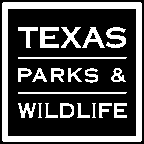 1-D-1 Open Space Agricultural ValuationWildlife Management Annual Report for the Year(s)Owner’s Name:Current mailing address: Current mailing address: City, town, post office, state and zip code: City, town, post office, state and zip code: City, town, post office, state and zip code: City, town, post office, state and zip code: Phone number:  Tract Name:  :Additional Counties (if any):Additional Counties (if any):Additional Counties (if any):Check the wildlife management practices implemented on the property during the year being reported.  A minimum of three practices is required.      Habitat control					   Erosion control					   Predator control					   Making census counts to determine population.   Provide supplemental supplies of water   Provide supplemental supplies of food   Provide sheltersAre you a member of a wildlife property association? 		         Yes             NoAre you a member of a wildlife property association? 		         Yes             NoName of wildlife property co-op/association, if YES is checked.1.  1.  HABITAT CONTROL     1.  1.  HABITAT CONTROL     1.  1.  HABITAT CONTROL     1.  1.  HABITAT CONTROL     1.  1.  HABITAT CONTROL     1.  1.  HABITAT CONTROL     1.  1.  HABITAT CONTROL     1.  1.  HABITAT CONTROL     1.  1.  HABITAT CONTROL     1.  1.  HABITAT CONTROL     1.  1.  HABITAT CONTROL     1.  1.  HABITAT CONTROL     1.  1.  HABITAT CONTROL     1.  1.  HABITAT CONTROL     1.  1.  HABITAT CONTROL     1.  1.  HABITAT CONTROL     1.  1.  HABITAT CONTROL     1.  1.  HABITAT CONTROL     1.  1.  HABITAT CONTROL     1.  1.  HABITAT CONTROL     1.  1.  HABITAT CONTROL     1.  1.  HABITAT CONTROL     1.  1.  HABITAT CONTROL     1.  1.  HABITAT CONTROL     1.  1.  HABITAT CONTROL     1.  1.  HABITAT CONTROL     1.  1.  HABITAT CONTROL     1.  1.  HABITAT CONTROL     1.  1.  HABITAT CONTROL     1.  1.  HABITAT CONTROL     1.  1.  HABITAT CONTROL     1.  1.  HABITAT CONTROL     1.  1.  HABITAT CONTROL     1.  1.  HABITAT CONTROL     1.  1.  HABITAT CONTROL     1.  1.  HABITAT CONTROL     1.  1.  HABITAT CONTROL     1.  1.  HABITAT CONTROL     1.  1.  HABITAT CONTROL     1.  1.  HABITAT CONTROL         Grazing management.  Check grazing system being utilized.    Grazing management.  Check grazing system being utilized.    Grazing management.  Check grazing system being utilized.    Grazing management.  Check grazing system being utilized.    Grazing management.  Check grazing system being utilized.    Grazing management.  Check grazing system being utilized.    Grazing management.  Check grazing system being utilized.    Grazing management.  Check grazing system being utilized.    Grazing management.  Check grazing system being utilized.    Grazing management.  Check grazing system being utilized.    Grazing management.  Check grazing system being utilized.    Grazing management.  Check grazing system being utilized.    Grazing management.  Check grazing system being utilized.    Grazing management.  Check grazing system being utilized.    Grazing management.  Check grazing system being utilized.    Grazing management.  Check grazing system being utilized.    Grazing management.  Check grazing system being utilized.    Grazing management.  Check grazing system being utilized.    Grazing management.  Check grazing system being utilized.    Grazing management.  Check grazing system being utilized.    Grazing management.  Check grazing system being utilized.    Grazing management.  Check grazing system being utilized.    Grazing management.  Check grazing system being utilized.    Grazing management.  Check grazing system being utilized.    Grazing management.  Check grazing system being utilized.    Grazing management.  Check grazing system being utilized.    Grazing management.  Check grazing system being utilized.    Grazing management.  Check grazing system being utilized.    Grazing management.  Check grazing system being utilized.    Grazing management.  Check grazing system being utilized.    Grazing management.  Check grazing system being utilized.    Grazing management.  Check grazing system being utilized.    Grazing management.  Check grazing system being utilized.    Grazing management.  Check grazing system being utilized.    Grazing management.  Check grazing system being utilized.    Grazing management.  Check grazing system being utilized.    Grazing management.  Check grazing system being utilized.    Grazing management.  Check grazing system being utilized.   1 herd/3pasture	   1 herd/4 pasture	      1 herd/multiple pasture   1 herd/3pasture	   1 herd/4 pasture	      1 herd/multiple pasture   1 herd/3pasture	   1 herd/4 pasture	      1 herd/multiple pasture   1 herd/3pasture	   1 herd/4 pasture	      1 herd/multiple pasture   1 herd/3pasture	   1 herd/4 pasture	      1 herd/multiple pasture   1 herd/3pasture	   1 herd/4 pasture	      1 herd/multiple pasture   1 herd/3pasture	   1 herd/4 pasture	      1 herd/multiple pasture   1 herd/3pasture	   1 herd/4 pasture	      1 herd/multiple pasture   1 herd/3pasture	   1 herd/4 pasture	      1 herd/multiple pasture   1 herd/3pasture	   1 herd/4 pasture	      1 herd/multiple pasture   1 herd/3pasture	   1 herd/4 pasture	      1 herd/multiple pasture   1 herd/3pasture	   1 herd/4 pasture	      1 herd/multiple pasture   1 herd/3pasture	   1 herd/4 pasture	      1 herd/multiple pasture   1 herd/3pasture	   1 herd/4 pasture	      1 herd/multiple pasture   1 herd/3pasture	   1 herd/4 pasture	      1 herd/multiple pasture   1 herd/3pasture	   1 herd/4 pasture	      1 herd/multiple pasture   1 herd/3pasture	   1 herd/4 pasture	      1 herd/multiple pasture   1 herd/3pasture	   1 herd/4 pasture	      1 herd/multiple pasture   1 herd/3pasture	   1 herd/4 pasture	      1 herd/multiple pasture   1 herd/3pasture	   1 herd/4 pasture	      1 herd/multiple pasture   1 herd/3pasture	   1 herd/4 pasture	      1 herd/multiple pasture   1 herd/3pasture	   1 herd/4 pasture	      1 herd/multiple pasture   1 herd/3pasture	   1 herd/4 pasture	      1 herd/multiple pasture   1 herd/3pasture	   1 herd/4 pasture	      1 herd/multiple pasture   1 herd/3pasture	   1 herd/4 pasture	      1 herd/multiple pasture   1 herd/3pasture	   1 herd/4 pasture	      1 herd/multiple pasture   1 herd/3pasture	   1 herd/4 pasture	      1 herd/multiple pasture   1 herd/3pasture	   1 herd/4 pasture	      1 herd/multiple pasture   1 herd/3pasture	   1 herd/4 pasture	      1 herd/multiple pasture   1 herd/3pasture	   1 herd/4 pasture	      1 herd/multiple pasture   1 herd/3pasture	   1 herd/4 pasture	      1 herd/multiple pasture   1 herd/3pasture	   1 herd/4 pasture	      1 herd/multiple pasture   1 herd/3pasture	   1 herd/4 pasture	      1 herd/multiple pasture   1 herd/3pasture	   1 herd/4 pasture	      1 herd/multiple pasture   1 herd/3pasture	   1 herd/4 pasture	      1 herd/multiple pasture   1 herd/3pasture	   1 herd/4 pasture	      1 herd/multiple pasture   1 herd/3pasture	   1 herd/4 pasture	      1 herd/multiple pasture   High intensity/low frequency (HILF)	       Short duration system      High intensity/low frequency (HILF)	       Short duration system      High intensity/low frequency (HILF)	       Short duration system      High intensity/low frequency (HILF)	       Short duration system      High intensity/low frequency (HILF)	       Short duration system      High intensity/low frequency (HILF)	       Short duration system      High intensity/low frequency (HILF)	       Short duration system      High intensity/low frequency (HILF)	       Short duration system      High intensity/low frequency (HILF)	       Short duration system      High intensity/low frequency (HILF)	       Short duration system      High intensity/low frequency (HILF)	       Short duration system      High intensity/low frequency (HILF)	       Short duration system      High intensity/low frequency (HILF)	       Short duration system      High intensity/low frequency (HILF)	       Short duration system      High intensity/low frequency (HILF)	       Short duration system      High intensity/low frequency (HILF)	       Short duration system      High intensity/low frequency (HILF)	       Short duration system      High intensity/low frequency (HILF)	       Short duration system      High intensity/low frequency (HILF)	       Short duration system      High intensity/low frequency (HILF)	       Short duration system      High intensity/low frequency (HILF)	       Short duration system      High intensity/low frequency (HILF)	       Short duration system      High intensity/low frequency (HILF)	       Short duration system      High intensity/low frequency (HILF)	       Short duration system      High intensity/low frequency (HILF)	       Short duration system      High intensity/low frequency (HILF)	       Short duration system      High intensity/low frequency (HILF)	       Short duration system      High intensity/low frequency (HILF)	       Short duration system      High intensity/low frequency (HILF)	       Short duration system      High intensity/low frequency (HILF)	       Short duration system      High intensity/low frequency (HILF)	       Short duration system      High intensity/low frequency (HILF)	       Short duration system      High intensity/low frequency (HILF)	       Short duration system      High intensity/low frequency (HILF)	       Short duration system      High intensity/low frequency (HILF)	       Short duration system      High intensity/low frequency (HILF)	       Short duration system      High intensity/low frequency (HILF)	       Short duration system      Other type of grazing system (describe)   Other type of grazing system (describe)   Other type of grazing system (describe)   Other type of grazing system (describe)   Other type of grazing system (describe)   Other type of grazing system (describe)   Other type of grazing system (describe)   Other type of grazing system (describe)   Other type of grazing system (describe)   Other type of grazing system (describe)   Other type of grazing system (describe)   Other type of grazing system (describe)   Other type of grazing system (describe)   Other type of grazing system (describe)   Other type of grazing system (describe)   Other type of grazing system (describe)   Other type of grazing system (describe)   Other type of grazing system (describe)   Other type of grazing system (describe)   Other type of grazing system (describe)   Other type of grazing system (describe)   Other type of grazing system (describe)Additional Information:Additional Information:Additional Information:Additional Information:Additional Information:Additional Information:Additional Information:Additional Information:Additional Information:Additional Information:Additional Information:     Prescribed Burning     Prescribed Burning     Prescribed Burning     Prescribed Burning     Prescribed Burning     Prescribed Burning     Prescribed Burning     Prescribed Burning     Prescribed Burning     Prescribed Burning     Prescribed Burning     Prescribed Burning     Prescribed Burning     Prescribed Burning     Prescribed Burning     Prescribed Burning     Prescribed Burning     Prescribed Burning     Prescribed Burning     Prescribed Burning     Prescribed Burning     Prescribed Burning     Prescribed Burning     Prescribed Burning     Prescribed Burning     Prescribed Burning     Prescribed Burning     Prescribed Burning     Prescribed Burning     Prescribed Burning     Prescribed Burning     Prescribed Burning     Prescribed Burning     Prescribed Burning     Prescribed Burning     Prescribed Burning     Prescribed Burning     Prescribed BurningAcres to be burned:Acres to be burned:Acres to be burned:Acres to be burned:Acres to be burned:Acres to be burned:Acres to be burned:Acres to be burned:Acres to be burned:Acres to be burned:Acres to be burned:Planned burn date:  Planned burn date:  Planned burn date:  Planned burn date:  Planned burn date:  Planned burn date:  Planned burn date:  Planned burn date:  Planned burn date:  Planned burn date:  Additional Information:Additional Information:Additional Information:Additional Information:Additional Information:Additional Information:Additional Information:Additional Information:Additional Information:Additional Information:     Range Enhancement (Range Reseeding)     Range Enhancement (Range Reseeding)     Range Enhancement (Range Reseeding)     Range Enhancement (Range Reseeding)     Range Enhancement (Range Reseeding)     Range Enhancement (Range Reseeding)     Range Enhancement (Range Reseeding)     Range Enhancement (Range Reseeding)     Range Enhancement (Range Reseeding)     Range Enhancement (Range Reseeding)     Range Enhancement (Range Reseeding)     Range Enhancement (Range Reseeding)     Range Enhancement (Range Reseeding)     Range Enhancement (Range Reseeding)     Range Enhancement (Range Reseeding)     Range Enhancement (Range Reseeding)     Range Enhancement (Range Reseeding)     Range Enhancement (Range Reseeding)     Range Enhancement (Range Reseeding)     Range Enhancement (Range Reseeding)     Range Enhancement (Range Reseeding)     Range Enhancement (Range Reseeding)     Range Enhancement (Range Reseeding)     Range Enhancement (Range Reseeding)     Range Enhancement (Range Reseeding)     Range Enhancement (Range Reseeding)     Range Enhancement (Range Reseeding)     Range Enhancement (Range Reseeding)     Range Enhancement (Range Reseeding)     Range Enhancement (Range Reseeding)     Range Enhancement (Range Reseeding)     Range Enhancement (Range Reseeding)     Range Enhancement (Range Reseeding)     Range Enhancement (Range Reseeding)     Range Enhancement (Range Reseeding)     Range Enhancement (Range Reseeding)     Range Enhancement (Range Reseeding)     Range Enhancement (Range Reseeding)Acres to be seeded:Acres to be seeded:Acres to be seeded:Acres to be seeded:Acres to be seeded:Acres to be seeded:Acres to be seeded:Acres to be seeded:Acres to be seeded:Acres to be seeded:Acres to be seeded:Date to be seeded:Date to be seeded:Date to be seeded:Date to be seeded:Date to be seeded:Date to be seeded:Date to be seeded:Date to be seeded:Date to be seeded:Seeding Method:      Broadcast	     Drilled	      Native HaySeeding Method:      Broadcast	     Drilled	      Native HaySeeding Method:      Broadcast	     Drilled	      Native HaySeeding Method:      Broadcast	     Drilled	      Native HaySeeding Method:      Broadcast	     Drilled	      Native HaySeeding Method:      Broadcast	     Drilled	      Native HaySeeding Method:      Broadcast	     Drilled	      Native HaySeeding Method:      Broadcast	     Drilled	      Native HaySeeding Method:      Broadcast	     Drilled	      Native HaySeeding Method:      Broadcast	     Drilled	      Native HaySeeding Method:      Broadcast	     Drilled	      Native HaySeeding Method:      Broadcast	     Drilled	      Native HaySeeding Method:      Broadcast	     Drilled	      Native HaySeeding Method:      Broadcast	     Drilled	      Native HaySeeding Method:      Broadcast	     Drilled	      Native HaySeeding Method:      Broadcast	     Drilled	      Native HaySeeding Method:      Broadcast	     Drilled	      Native HaySeeding Method:      Broadcast	     Drilled	      Native HaySeeding Method:      Broadcast	     Drilled	      Native HaySeeding Method:      Broadcast	     Drilled	      Native HaySeeding Method:      Broadcast	     Drilled	      Native HaySeeding Method:      Broadcast	     Drilled	      Native HaySeeding Method:      Broadcast	     Drilled	      Native HaySeeding Method:      Broadcast	     Drilled	      Native HaySeeding Method:      Broadcast	     Drilled	      Native HaySeeding Method:      Broadcast	     Drilled	      Native HaySeeding Method:      Broadcast	     Drilled	      Native HaySeeding Method:      Broadcast	     Drilled	      Native HaySeeding Method:      Broadcast	     Drilled	      Native HaySeeding Method:      Broadcast	     Drilled	      Native HaySeeding Method:      Broadcast	     Drilled	      Native HaySeeding Method:      Broadcast	     Drilled	      Native HaySeeding Method:      Broadcast	     Drilled	      Native HaySeeding Method:      Broadcast	     Drilled	      Native HaySeeding Method:      Broadcast	     Drilled	      Native HaySeeding Method:      Broadcast	     Drilled	      Native HaySeeding Method:      Broadcast	     Drilled	      Native HaySeeding mixture to be used:Seeding mixture to be used:Seeding mixture to be used:Seeding mixture to be used:Seeding mixture to be used:Seeding mixture to be used:Seeding mixture to be used:Seeding mixture to be used:Seeding mixture to be used:Seeding mixture to be used:Seeding mixture to be used:Seeding mixture to be used:Seeding mixture to be used:Fertilized:	     Yes	     NoFertilized:	     Yes	     NoFertilized:	     Yes	     NoFertilized:	     Yes	     NoFertilized:	     Yes	     NoFertilized:	     Yes	     NoFertilized:	     Yes	     NoFertilized:	     Yes	     NoFertilized:	     Yes	     NoFertilized:	     Yes	     NoFertilized:	     Yes	     NoFertilized:	     Yes	     NoFertilized:	     Yes	     NoFertilized:	     Yes	     NoFertilized:	     Yes	     NoFertilized:	     Yes	     NoFertilized:	     Yes	     NoFertilized:	     Yes	     NoFertilized:	     Yes	     NoFertilized:	     Yes	     NoFertilized:	     Yes	     NoFertilized:	     Yes	     NoFertilized:	     Yes	     NoFertilized:	     Yes	     NoFertilized:	     Yes	     NoFertilized:	     Yes	     NoFertilized:	     Yes	     NoFertilized:	     Yes	     NoFertilized:	     Yes	     NoFertilized:	     Yes	     NoFertilized:	     Yes	     NoFertilized:	     Yes	     NoFertilized:	     Yes	     NoFertilized:	     Yes	     NoFertilized:	     Yes	     NoFertilized:	     Yes	     NoFertilized:	     Yes	     NoWeed control needed for establishment?        Yes	         NoWeed control needed for establishment?        Yes	         NoWeed control needed for establishment?        Yes	         NoWeed control needed for establishment?        Yes	         NoWeed control needed for establishment?        Yes	         NoWeed control needed for establishment?        Yes	         NoWeed control needed for establishment?        Yes	         NoWeed control needed for establishment?        Yes	         NoWeed control needed for establishment?        Yes	         NoWeed control needed for establishment?        Yes	         NoWeed control needed for establishment?        Yes	         NoWeed control needed for establishment?        Yes	         NoWeed control needed for establishment?        Yes	         NoWeed control needed for establishment?        Yes	         NoWeed control needed for establishment?        Yes	         NoWeed control needed for establishment?        Yes	         NoWeed control needed for establishment?        Yes	         NoWeed control needed for establishment?        Yes	         NoWeed control needed for establishment?        Yes	         NoWeed control needed for establishment?        Yes	         NoWeed control needed for establishment?        Yes	         NoWeed control needed for establishment?        Yes	         NoWeed control needed for establishment?        Yes	         NoWeed control needed for establishment?        Yes	         NoWeed control needed for establishment?        Yes	         NoWeed control needed for establishment?        Yes	         NoWeed control needed for establishment?        Yes	         NoWeed control needed for establishment?        Yes	         NoWeed control needed for establishment?        Yes	         NoWeed control needed for establishment?        Yes	         NoWeed control needed for establishment?        Yes	         NoWeed control needed for establishment?        Yes	         NoWeed control needed for establishment?        Yes	         NoWeed control needed for establishment?        Yes	         NoWeed control needed for establishment?        Yes	         NoWeed control needed for establishment?        Yes	         NoWeed control needed for establishment?        Yes	         NoAdditional Information: Additional Information: Additional Information: Additional Information: Additional Information: Additional Information: Additional Information:    Brush Management.  Acres to be treated:   Brush Management.  Acres to be treated:   Brush Management.  Acres to be treated:   Brush Management.  Acres to be treated:   Brush Management.  Acres to be treated:   Brush Management.  Acres to be treated:   Brush Management.  Acres to be treated:   Brush Management.  Acres to be treated:   Brush Management.  Acres to be treated:   Brush Management.  Acres to be treated:   Brush Management.  Acres to be treated:   Brush Management.  Acres to be treated:   Brush Management.  Acres to be treated:   Brush Management.  Acres to be treated:   Brush Management.  Acres to be treated:Check method of brush management:  Check method of brush management:  Check method of brush management:  Check method of brush management:  Check method of brush management:  Check method of brush management:  Check method of brush management:  Check method of brush management:  Check method of brush management:  Check method of brush management:  Check method of brush management:  Check method of brush management:  Check method of brush management:      Mechanical    Mechanical    Mechanical    Mechanical    Mechanical    Mechanical    Mechanical    Mechanical    Mechanical    Mechanical    Mechanical    Mechanical    Mechanical    Mechanical    Mechanical    Mechanical    Mechanical    Mechanical    Mechanical    Mechanical    Mechanical    Mechanical    Mechanical    Mechanical    Mechanical    Mechanical    Mechanical    Mechanical    Mechanical    Mechanical    Mechanical    Mechanical    Mechanical    Mechanical    Mechanical    Mechanical    Mechanical    grubber	   chain	    roller chopper/aerator	    rhome disc    grubber	   chain	    roller chopper/aerator	    rhome disc    grubber	   chain	    roller chopper/aerator	    rhome disc    grubber	   chain	    roller chopper/aerator	    rhome disc    grubber	   chain	    roller chopper/aerator	    rhome disc    grubber	   chain	    roller chopper/aerator	    rhome disc    grubber	   chain	    roller chopper/aerator	    rhome disc    grubber	   chain	    roller chopper/aerator	    rhome disc    grubber	   chain	    roller chopper/aerator	    rhome disc    grubber	   chain	    roller chopper/aerator	    rhome disc    grubber	   chain	    roller chopper/aerator	    rhome disc    grubber	   chain	    roller chopper/aerator	    rhome disc    grubber	   chain	    roller chopper/aerator	    rhome disc    grubber	   chain	    roller chopper/aerator	    rhome disc    grubber	   chain	    roller chopper/aerator	    rhome disc    grubber	   chain	    roller chopper/aerator	    rhome disc    grubber	   chain	    roller chopper/aerator	    rhome disc    grubber	   chain	    roller chopper/aerator	    rhome disc    grubber	   chain	    roller chopper/aerator	    rhome disc    grubber	   chain	    roller chopper/aerator	    rhome disc    grubber	   chain	    roller chopper/aerator	    rhome disc    grubber	   chain	    roller chopper/aerator	    rhome disc    grubber	   chain	    roller chopper/aerator	    rhome disc    grubber	   chain	    roller chopper/aerator	    rhome disc    grubber	   chain	    roller chopper/aerator	    rhome disc    grubber	   chain	    roller chopper/aerator	    rhome disc    grubber	   chain	    roller chopper/aerator	    rhome disc    grubber	   chain	    roller chopper/aerator	    rhome disc    grubber	   chain	    roller chopper/aerator	    rhome disc    grubber	   chain	    roller chopper/aerator	    rhome disc    grubber	   chain	    roller chopper/aerator	    rhome disc    grubber	   chain	    roller chopper/aerator	    rhome disc    grubber	   chain	    roller chopper/aerator	    rhome disc    grubber	   chain	    roller chopper/aerator	    rhome disc    grubber	   chain	    roller chopper/aerator	    rhome disc    grubber	   chain	    roller chopper/aerator	    rhome disc    brush hog (shredder)	    dozer	   hand-cutting (chainsaw)    brush hog (shredder)	    dozer	   hand-cutting (chainsaw)    brush hog (shredder)	    dozer	   hand-cutting (chainsaw)    brush hog (shredder)	    dozer	   hand-cutting (chainsaw)    brush hog (shredder)	    dozer	   hand-cutting (chainsaw)    brush hog (shredder)	    dozer	   hand-cutting (chainsaw)    brush hog (shredder)	    dozer	   hand-cutting (chainsaw)    brush hog (shredder)	    dozer	   hand-cutting (chainsaw)    brush hog (shredder)	    dozer	   hand-cutting (chainsaw)    brush hog (shredder)	    dozer	   hand-cutting (chainsaw)    brush hog (shredder)	    dozer	   hand-cutting (chainsaw)    brush hog (shredder)	    dozer	   hand-cutting (chainsaw)    brush hog (shredder)	    dozer	   hand-cutting (chainsaw)    brush hog (shredder)	    dozer	   hand-cutting (chainsaw)    brush hog (shredder)	    dozer	   hand-cutting (chainsaw)    brush hog (shredder)	    dozer	   hand-cutting (chainsaw)    brush hog (shredder)	    dozer	   hand-cutting (chainsaw)    brush hog (shredder)	    dozer	   hand-cutting (chainsaw)    brush hog (shredder)	    dozer	   hand-cutting (chainsaw)    brush hog (shredder)	    dozer	   hand-cutting (chainsaw)    brush hog (shredder)	    dozer	   hand-cutting (chainsaw)    brush hog (shredder)	    dozer	   hand-cutting (chainsaw)    brush hog (shredder)	    dozer	   hand-cutting (chainsaw)    brush hog (shredder)	    dozer	   hand-cutting (chainsaw)    brush hog (shredder)	    dozer	   hand-cutting (chainsaw)    brush hog (shredder)	    dozer	   hand-cutting (chainsaw)    brush hog (shredder)	    dozer	   hand-cutting (chainsaw)    brush hog (shredder)	    dozer	   hand-cutting (chainsaw)    brush hog (shredder)	    dozer	   hand-cutting (chainsaw)    brush hog (shredder)	    dozer	   hand-cutting (chainsaw)    brush hog (shredder)	    dozer	   hand-cutting (chainsaw)    brush hog (shredder)	    dozer	   hand-cutting (chainsaw)    brush hog (shredder)	    dozer	   hand-cutting (chainsaw)    brush hog (shredder)	    dozer	   hand-cutting (chainsaw)    brush hog (shredder)	    dozer	   hand-cutting (chainsaw)    brush hog (shredder)	    dozer	   hand-cutting (chainsaw)    hydraulic shears	                 other (describe):    hydraulic shears	                 other (describe):    hydraulic shears	                 other (describe):    hydraulic shears	                 other (describe):    hydraulic shears	                 other (describe):    hydraulic shears	                 other (describe):    hydraulic shears	                 other (describe):    hydraulic shears	                 other (describe):    hydraulic shears	                 other (describe):    hydraulic shears	                 other (describe):    hydraulic shears	                 other (describe):    hydraulic shears	                 other (describe):    hydraulic shears	                 other (describe):    hydraulic shears	                 other (describe):    hydraulic shears	                 other (describe):    hydraulic shears	                 other (describe):    hydraulic shears	                 other (describe):    hydraulic shears	                 other (describe):    hydraulic shears	                 other (describe):    hydraulic shears	                 other (describe):    hydraulic shears	                 other (describe):    hydraulic shears	                 other (describe):    hydraulic shears	                 other (describe):    hydraulic shears	                 other (describe):    hydraulic shears	                 other (describe):    hydraulic shears	                 other (describe):    hydraulic shears	                 other (describe):    Chemical       Chemical       Chemical       Chemical       Chemical       Chemical       Chemical   Kind:Kind:Kind:Kind:Kind:Rate:Rate:Rate:    Brush management design:    Brush management design:    Brush management design:    Brush management design:    Brush management design:    Brush management design:    Brush management design:    Brush management design:    Brush management design:    Brush management design:    Brush management design:    Brush management design:    Brush management design:    Brush management design:    Brush management design:    Brush management design:    Brush management design:    Brush management design:    Brush management design:    Brush management design:    Brush management design:    Brush management design:    Brush management design:    Brush management design:    Brush management design:    Brush management design:    Brush management design:    Brush management design:    Brush management design:    Brush management design:    Brush management design:    Brush management design:    Brush management design:    Brush management design:    Brush management design:    Brush management design:    Brush management design:   block             mosaic      strips:     width:   block             mosaic      strips:     width:   block             mosaic      strips:     width:   block             mosaic      strips:     width:   block             mosaic      strips:     width:   block             mosaic      strips:     width:   block             mosaic      strips:     width:   block             mosaic      strips:     width:   block             mosaic      strips:     width:   block             mosaic      strips:     width:   block             mosaic      strips:     width:   block             mosaic      strips:     width:   block             mosaic      strips:     width:   block             mosaic      strips:     width:   block             mosaic      strips:     width:   block             mosaic      strips:     width:   block             mosaic      strips:     width:   block             mosaic      strips:     width:   block             mosaic      strips:     width:   block             mosaic      strips:     width:   block             mosaic      strips:     width:   block             mosaic      strips:     width:   block             mosaic      strips:     width:   block             mosaic      strips:     width:   block             mosaic      strips:     width:Length:Length:Length:Additional Information:Additional Information:Additional Information:Additional Information:Additional Information:Additional Information:Additional Information:Additional Information:Additional Information:Additional Information:    Fence Modification    Fence Modification    Fence Modification    Fence Modification    Fence Modification    Fence Modification    Fence Modification    Fence Modification    Fence Modification    Fence Modification    Fence Modification    Fence Modification    Fence Modification    Fence Modification    Fence Modification    Fence Modification    Fence Modification    Fence Modification    Fence Modification    Fence Modification    Fence Modification    Fence Modification    Fence Modification    Fence Modification    Fence Modification    Fence Modification    Fence Modification    Fence Modification    Fence Modification    Fence Modification    Fence Modification    Fence Modification    Fence Modification    Fence Modification    Fence Modification    Fence Modification    Fence Modification    Fence ModificationTarget species:     pronghorn antelope	    bighorn sheepTarget species:     pronghorn antelope	    bighorn sheepTarget species:     pronghorn antelope	    bighorn sheepTarget species:     pronghorn antelope	    bighorn sheepTarget species:     pronghorn antelope	    bighorn sheepTarget species:     pronghorn antelope	    bighorn sheepTarget species:     pronghorn antelope	    bighorn sheepTarget species:     pronghorn antelope	    bighorn sheepTarget species:     pronghorn antelope	    bighorn sheepTarget species:     pronghorn antelope	    bighorn sheepTarget species:     pronghorn antelope	    bighorn sheepTarget species:     pronghorn antelope	    bighorn sheepTarget species:     pronghorn antelope	    bighorn sheepTarget species:     pronghorn antelope	    bighorn sheepTarget species:     pronghorn antelope	    bighorn sheepTarget species:     pronghorn antelope	    bighorn sheepTarget species:     pronghorn antelope	    bighorn sheepTarget species:     pronghorn antelope	    bighorn sheepTarget species:     pronghorn antelope	    bighorn sheepTarget species:     pronghorn antelope	    bighorn sheepTarget species:     pronghorn antelope	    bighorn sheepTarget species:     pronghorn antelope	    bighorn sheepTarget species:     pronghorn antelope	    bighorn sheepTarget species:     pronghorn antelope	    bighorn sheepTarget species:     pronghorn antelope	    bighorn sheepTarget species:     pronghorn antelope	    bighorn sheepTarget species:     pronghorn antelope	    bighorn sheepTarget species:     pronghorn antelope	    bighorn sheepTarget species:     pronghorn antelope	    bighorn sheepTarget species:     pronghorn antelope	    bighorn sheepTarget species:     pronghorn antelope	    bighorn sheepTarget species:     pronghorn antelope	    bighorn sheepTarget species:     pronghorn antelope	    bighorn sheepTarget species:     pronghorn antelope	    bighorn sheepTarget species:     pronghorn antelope	    bighorn sheepTarget species:     pronghorn antelope	    bighorn sheepTarget species:     pronghorn antelope	    bighorn sheepTechnique:           fold up bottom of net-wire              Gap width:Technique:           fold up bottom of net-wire              Gap width:Technique:           fold up bottom of net-wire              Gap width:Technique:           fold up bottom of net-wire              Gap width:Technique:           fold up bottom of net-wire              Gap width:Technique:           fold up bottom of net-wire              Gap width:Technique:           fold up bottom of net-wire              Gap width:Technique:           fold up bottom of net-wire              Gap width:Technique:           fold up bottom of net-wire              Gap width:Technique:           fold up bottom of net-wire              Gap width:Technique:           fold up bottom of net-wire              Gap width:Technique:           fold up bottom of net-wire              Gap width:Technique:           fold up bottom of net-wire              Gap width:Technique:           fold up bottom of net-wire              Gap width:Technique:           fold up bottom of net-wire              Gap width:Technique:           fold up bottom of net-wire              Gap width:Technique:           fold up bottom of net-wire              Gap width:Technique:           fold up bottom of net-wire              Gap width:Technique:           fold up bottom of net-wire              Gap width:Technique:           fold up bottom of net-wire              Gap width:Technique:           fold up bottom of net-wire              Gap width:Technique:           fold up bottom of net-wire              Gap width:Technique:           fold up bottom of net-wire              Gap width:Technique:           fold up bottom of net-wire              Gap width:Technique:           fold up bottom of net-wire              Gap width:Technique:           fold up bottom of net-wire              Gap width:Technique:           fold up bottom of net-wire              Gap width:Technique:           fold up bottom of net-wire              Gap width:Technique:           fold up bottom of net-wire              Gap width:Technique:           fold up bottom of net-wire              Gap width:Technique:           fold up bottom of net-wire              Gap width:Technique:           fold up bottom of net-wire              Gap width:     replace sections of net-wire with barbed wire.  Gap width:      replace sections of net-wire with barbed wire.  Gap width:      replace sections of net-wire with barbed wire.  Gap width:      replace sections of net-wire with barbed wire.  Gap width:      replace sections of net-wire with barbed wire.  Gap width:      replace sections of net-wire with barbed wire.  Gap width:      replace sections of net-wire with barbed wire.  Gap width:      replace sections of net-wire with barbed wire.  Gap width:      replace sections of net-wire with barbed wire.  Gap width:      replace sections of net-wire with barbed wire.  Gap width:      replace sections of net-wire with barbed wire.  Gap width:      replace sections of net-wire with barbed wire.  Gap width:      replace sections of net-wire with barbed wire.  Gap width:      replace sections of net-wire with barbed wire.  Gap width:      replace sections of net-wire with barbed wire.  Gap width:      replace sections of net-wire with barbed wire.  Gap width:      replace sections of net-wire with barbed wire.  Gap width:      replace sections of net-wire with barbed wire.  Gap width:      replace sections of net-wire with barbed wire.  Gap width:      replace sections of net-wire with barbed wire.  Gap width:      replace sections of net-wire with barbed wire.  Gap width:      replace sections of net-wire with barbed wire.  Gap width:      replace sections of net-wire with barbed wire.  Gap width:      replace sections of net-wire with barbed wire.  Gap width:      replace sections of net-wire with barbed wire.  Gap width:      replace sections of net-wire with barbed wire.  Gap width:      replace sections of net-wire with barbed wire.  Gap width:      replace sections of net-wire with barbed wire.  Gap width:      replace sections of net-wire with barbed wire.  Gap width: Miles of fencing that will be modified:Miles of fencing that will be modified:Miles of fencing that will be modified:Miles of fencing that will be modified:Miles of fencing that will be modified:Miles of fencing that will be modified:Miles of fencing that will be modified:Miles of fencing that will be modified:Miles of fencing that will be modified:Miles of fencing that will be modified:Miles of fencing that will be modified:Miles of fencing that will be modified:Miles of fencing that will be modified:Miles of fencing that will be modified:Miles of fencing that will be modified:Miles of fencing that will be modified:Miles of fencing that will be modified:Miles of fencing that will be modified:   replace entire net-wire fence with barbed wire.  Miles replaced:   replace entire net-wire fence with barbed wire.  Miles replaced:   replace entire net-wire fence with barbed wire.  Miles replaced:   replace entire net-wire fence with barbed wire.  Miles replaced:   replace entire net-wire fence with barbed wire.  Miles replaced:   replace entire net-wire fence with barbed wire.  Miles replaced:   replace entire net-wire fence with barbed wire.  Miles replaced:   replace entire net-wire fence with barbed wire.  Miles replaced:   replace entire net-wire fence with barbed wire.  Miles replaced:   replace entire net-wire fence with barbed wire.  Miles replaced:   replace entire net-wire fence with barbed wire.  Miles replaced:   replace entire net-wire fence with barbed wire.  Miles replaced:   replace entire net-wire fence with barbed wire.  Miles replaced:   replace entire net-wire fence with barbed wire.  Miles replaced:   replace entire net-wire fence with barbed wire.  Miles replaced:   replace entire net-wire fence with barbed wire.  Miles replaced:   replace entire net-wire fence with barbed wire.  Miles replaced:   replace entire net-wire fence with barbed wire.  Miles replaced:   replace entire net-wire fence with barbed wire.  Miles replaced:   replace entire net-wire fence with barbed wire.  Miles replaced:   replace entire net-wire fence with barbed wire.  Miles replaced:   replace entire net-wire fence with barbed wire.  Miles replaced:   replace entire net-wire fence with barbed wire.  Miles replaced:   replace entire net-wire fence with barbed wire.  Miles replaced:   replace entire net-wire fence with barbed wire.  Miles replaced:   replace entire net-wire fence with barbed wire.  Miles replaced:   replace entire net-wire fence with barbed wire.  Miles replaced:   replace entire net-wire fence with barbed wire.  Miles replaced:   replace entire net-wire fence with barbed wire.  Miles replaced:   replace entire net-wire fence with barbed wire.  Miles replaced:   replace entire net-wire fence with barbed wire.  Miles replaced:   replace entire net-wire fence with barbed wire.  Miles replaced:Additional Information: Additional Information: Additional Information: Additional Information: Additional Information: Additional Information: Additional Information:     Riparian management and enhancement    Riparian management and enhancement    Riparian management and enhancement    Riparian management and enhancement    Riparian management and enhancement    Riparian management and enhancement    Riparian management and enhancement    Riparian management and enhancement    Riparian management and enhancement    Riparian management and enhancement    Riparian management and enhancement    Riparian management and enhancement    Riparian management and enhancement    Riparian management and enhancement    Riparian management and enhancement    Riparian management and enhancement    Riparian management and enhancement    Riparian management and enhancement    Riparian management and enhancement    Riparian management and enhancement    Riparian management and enhancement    Riparian management and enhancement    Riparian management and enhancement    Riparian management and enhancement    Riparian management and enhancement    Riparian management and enhancement    Riparian management and enhancement    Riparian management and enhancement    Riparian management and enhancement    Riparian management and enhancement    Riparian management and enhancement    Riparian management and enhancement    Riparian management and enhancement    Riparian management and enhancement    Riparian management and enhancement    Riparian management and enhancement    Riparian management and enhancement    Riparian management and enhancement    Fencing of riparian area    Fencing of riparian area    Fencing of riparian area    Fencing of riparian area    Fencing of riparian area    Fencing of riparian area    Fencing of riparian area    Fencing of riparian area    Fencing of riparian area    Fencing of riparian area    Fencing of riparian area    Fencing of riparian area    Fencing of riparian area    Fencing of riparian area    Fencing of riparian area    Fencing of riparian area    Fencing of riparian area    Fencing of riparian area    Fencing of riparian area    Fencing of riparian area    Fencing of riparian area    Fencing of riparian area    Fencing of riparian area    Fencing of riparian area    Fencing of riparian area    Fencing of riparian area    Fencing of riparian area    Fencing of riparian area    Fencing of riparian area    Fencing of riparian area    Fencing of riparian area    Fencing of riparian area    Fencing of riparian area    Fencing of riparian area    Fencing of riparian area    Fencing of riparian area    Fencing of riparian area   Complete fencing	      Partial fencing   Complete fencing	      Partial fencing   Complete fencing	      Partial fencing   Complete fencing	      Partial fencing   Complete fencing	      Partial fencing   Complete fencing	      Partial fencing   Complete fencing	      Partial fencing   Complete fencing	      Partial fencing   Complete fencing	      Partial fencing   Complete fencing	      Partial fencing   Complete fencing	      Partial fencing   Complete fencing	      Partial fencing   Complete fencing	      Partial fencing   Complete fencing	      Partial fencing   Complete fencing	      Partial fencing   Complete fencing	      Partial fencing   Complete fencing	      Partial fencing   Complete fencing	      Partial fencing   Complete fencing	      Partial fencing   Complete fencing	      Partial fencing   Complete fencing	      Partial fencing   Complete fencing	      Partial fencing   Complete fencing	      Partial fencing   Complete fencing	      Partial fencing   Complete fencing	      Partial fencing   Complete fencing	      Partial fencing   Complete fencing	      Partial fencing   Complete fencing	      Partial fencing   Complete fencing	      Partial fencing   Complete fencing	      Partial fencing   Complete fencing	      Partial fencing   Complete fencing	      Partial fencing   Complete fencing	      Partial fencing   Complete fencing	      Partial fencing   Complete fencing	      Partial fencing    Deferment from livestock grazing    Deferment from livestock grazing    Deferment from livestock grazing    Deferment from livestock grazing    Deferment from livestock grazing    Deferment from livestock grazing    Deferment from livestock grazing    Deferment from livestock grazing    Deferment from livestock grazing    Deferment from livestock grazing    Deferment from livestock grazing    Deferment from livestock grazing    Deferment from livestock grazing    Deferment from livestock grazing    Deferment from livestock grazing    Deferment from livestock grazing    Deferment from livestock grazing    Deferment from livestock grazing    Deferment from livestock grazing    Deferment from livestock grazing    Deferment from livestock grazing    Deferment from livestock grazing    Deferment from livestock grazing    Deferment from livestock grazing    Deferment from livestock grazing    Deferment from livestock grazing    Deferment from livestock grazing    Deferment from livestock grazing    Deferment from livestock grazing    Deferment from livestock grazing    Deferment from livestock grazing    Deferment from livestock grazing    Deferment from livestock grazing    Deferment from livestock grazing    Deferment from livestock grazing    Deferment from livestock grazing    Deferment from livestock grazing   Complete deferment     partial deferment        Season deferred :   Complete deferment     partial deferment        Season deferred :   Complete deferment     partial deferment        Season deferred :   Complete deferment     partial deferment        Season deferred :   Complete deferment     partial deferment        Season deferred :   Complete deferment     partial deferment        Season deferred :   Complete deferment     partial deferment        Season deferred :   Complete deferment     partial deferment        Season deferred :   Complete deferment     partial deferment        Season deferred :   Complete deferment     partial deferment        Season deferred :   Complete deferment     partial deferment        Season deferred :   Complete deferment     partial deferment        Season deferred :   Complete deferment     partial deferment        Season deferred :   Complete deferment     partial deferment        Season deferred :   Complete deferment     partial deferment        Season deferred :   Complete deferment     partial deferment        Season deferred :   Complete deferment     partial deferment        Season deferred :   Complete deferment     partial deferment        Season deferred :   Complete deferment     partial deferment        Season deferred :   Complete deferment     partial deferment        Season deferred :   Complete deferment     partial deferment        Season deferred :   Complete deferment     partial deferment        Season deferred :   Complete deferment     partial deferment        Season deferred :   Complete deferment     partial deferment        Season deferred :   Complete deferment     partial deferment        Season deferred :   Complete deferment     partial deferment        Season deferred :   Complete deferment     partial deferment        Season deferred :   Complete deferment     partial deferment        Season deferred :   Complete deferment     partial deferment        Season deferred :   Complete deferment     partial deferment        Season deferred :   Complete deferment     partial deferment        Season deferred :   Complete deferment     partial deferment        Season deferred :   Complete deferment     partial deferment        Season deferred :    Establish vegetation    Establish vegetation    Establish vegetation    Establish vegetation    Establish vegetation    Establish vegetation    Establish vegetation    Establish vegetation    Establish vegetation    Establish vegetation    Establish vegetation    Establish vegetation    Establish vegetation    Establish vegetation    Establish vegetation    Establish vegetation    Establish vegetation    Establish vegetation    Establish vegetation    Establish vegetation    Establish vegetation    Establish vegetation    Establish vegetation    Establish vegetation    Establish vegetation    Establish vegetation    Establish vegetation    Establish vegetation    Establish vegetation    Establish vegetation    Establish vegetation    Establish vegetation    Establish vegetation    Establish vegetation    Establish vegetation    Establish vegetation    Establish vegetation    Trees (list species)    Trees (list species)    Trees (list species)    Trees (list species)    Trees (list species)    Trees (list species)    Trees (list species)    Trees (list species)    Trees (list species)    Trees (list species)    Trees (list species)    Trees (list species)    Trees (list species)    Trees (list species)    Trees (list species)    Trees (list species)    Shrubs (list species)    Shrubs (list species)    Shrubs (list species)    Shrubs (list species)    Shrubs (list species)    Shrubs (list species)    Shrubs (list species)    Shrubs (list species)    Shrubs (list species)    Shrubs (list species)    Shrubs (list species)    Shrubs (list species)    Shrubs (list species)    Shrubs (list species)    Shrubs (list species)    Shrubs (list species)    Herbaceous species (list)    Herbaceous species (list)    Herbaceous species (list)    Herbaceous species (list)    Herbaceous species (list)    Herbaceous species (list)    Herbaceous species (list)    Herbaceous species (list)    Herbaceous species (list)    Herbaceous species (list)    Herbaceous species (list)    Herbaceous species (list)    Herbaceous species (list)    Herbaceous species (list)    Herbaceous species (list)    Herbaceous species (list)Additional Information:Additional Information:Additional Information:Additional Information:Additional Information:Additional Information:Additional Information:Additional Information:Additional Information:Additional Information:    Wetland enhancement    Wetland enhancement    Wetland enhancement    Wetland enhancement    Wetland enhancement    Wetland enhancement    Wetland enhancement    Wetland enhancement    Wetland enhancement    Wetland enhancement    Wetland enhancement    Wetland enhancement    Wetland enhancement    Wetland enhancement    Wetland enhancement    Wetland enhancement    Wetland enhancement    Wetland enhancement    Wetland enhancement    Wetland enhancement    Wetland enhancement    Wetland enhancement    Wetland enhancement    Wetland enhancement    Wetland enhancement    Wetland enhancement    Wetland enhancement    Wetland enhancement    Wetland enhancement    Wetland enhancement    Wetland enhancement    Wetland enhancement    Wetland enhancement    Wetland enhancement    Wetland enhancement    Wetland enhancement    Wetland enhancement    Wetland enhancement   Provide seasonal water	   Provide permanent water	       Moist soil management   Provide seasonal water	   Provide permanent water	       Moist soil management   Provide seasonal water	   Provide permanent water	       Moist soil management   Provide seasonal water	   Provide permanent water	       Moist soil management   Provide seasonal water	   Provide permanent water	       Moist soil management   Provide seasonal water	   Provide permanent water	       Moist soil management   Provide seasonal water	   Provide permanent water	       Moist soil management   Provide seasonal water	   Provide permanent water	       Moist soil management   Provide seasonal water	   Provide permanent water	       Moist soil management   Provide seasonal water	   Provide permanent water	       Moist soil management   Provide seasonal water	   Provide permanent water	       Moist soil management   Provide seasonal water	   Provide permanent water	       Moist soil management   Provide seasonal water	   Provide permanent water	       Moist soil management   Provide seasonal water	   Provide permanent water	       Moist soil management   Provide seasonal water	   Provide permanent water	       Moist soil management   Provide seasonal water	   Provide permanent water	       Moist soil management   Provide seasonal water	   Provide permanent water	       Moist soil management   Provide seasonal water	   Provide permanent water	       Moist soil management   Provide seasonal water	   Provide permanent water	       Moist soil management   Provide seasonal water	   Provide permanent water	       Moist soil management   Provide seasonal water	   Provide permanent water	       Moist soil management   Provide seasonal water	   Provide permanent water	       Moist soil management   Provide seasonal water	   Provide permanent water	       Moist soil management   Provide seasonal water	   Provide permanent water	       Moist soil management   Provide seasonal water	   Provide permanent water	       Moist soil management   Provide seasonal water	   Provide permanent water	       Moist soil management   Provide seasonal water	   Provide permanent water	       Moist soil management   Provide seasonal water	   Provide permanent water	       Moist soil management   Provide seasonal water	   Provide permanent water	       Moist soil management   Provide seasonal water	   Provide permanent water	       Moist soil management   Provide seasonal water	   Provide permanent water	       Moist soil management   Provide seasonal water	   Provide permanent water	       Moist soil management   Provide seasonal water	   Provide permanent water	       Moist soil management   Provide seasonal water	   Provide permanent water	       Moist soil management   Provide seasonal water	   Provide permanent water	       Moist soil management   Provide seasonal water	   Provide permanent water	       Moist soil management   Provide seasonal water	   Provide permanent water	       Moist soil management   Other (describe)   Other (describe)   Other (describe)   Other (describe)   Other (describe)   Other (describe)   Other (describe)   Other (describe)   Other (describe)   Other (describe)   Other (describe)Additional Information:Additional Information:Additional Information:Additional Information:Additional Information:Additional Information:Additional Information:Additional Information:Additional Information:    Habitat Protection for species of concern    Habitat Protection for species of concern    Habitat Protection for species of concern    Habitat Protection for species of concern    Habitat Protection for species of concern    Habitat Protection for species of concern    Habitat Protection for species of concern    Habitat Protection for species of concern    Habitat Protection for species of concern    Habitat Protection for species of concern    Habitat Protection for species of concern    Habitat Protection for species of concern    Habitat Protection for species of concern    Habitat Protection for species of concern    Habitat Protection for species of concern    Habitat Protection for species of concern    Habitat Protection for species of concern    Habitat Protection for species of concern    Habitat Protection for species of concern    Habitat Protection for species of concern    Habitat Protection for species of concern    Habitat Protection for species of concern    Habitat Protection for species of concern    Habitat Protection for species of concern    Habitat Protection for species of concern    Habitat Protection for species of concern    Habitat Protection for species of concern    Habitat Protection for species of concern    Habitat Protection for species of concern    Habitat Protection for species of concern    Habitat Protection for species of concern    Habitat Protection for species of concern    Habitat Protection for species of concern    Habitat Protection for species of concern    Habitat Protection for species of concern    Habitat Protection for species of concern    Habitat Protection for species of concern    Habitat Protection for species of concern   Fencing      Firebreaks      Prescribed burning	   Control of nest parasites     Fencing      Firebreaks      Prescribed burning	   Control of nest parasites     Fencing      Firebreaks      Prescribed burning	   Control of nest parasites     Fencing      Firebreaks      Prescribed burning	   Control of nest parasites     Fencing      Firebreaks      Prescribed burning	   Control of nest parasites     Fencing      Firebreaks      Prescribed burning	   Control of nest parasites     Fencing      Firebreaks      Prescribed burning	   Control of nest parasites     Fencing      Firebreaks      Prescribed burning	   Control of nest parasites     Fencing      Firebreaks      Prescribed burning	   Control of nest parasites     Fencing      Firebreaks      Prescribed burning	   Control of nest parasites     Fencing      Firebreaks      Prescribed burning	   Control of nest parasites     Fencing      Firebreaks      Prescribed burning	   Control of nest parasites     Fencing      Firebreaks      Prescribed burning	   Control of nest parasites     Fencing      Firebreaks      Prescribed burning	   Control of nest parasites     Fencing      Firebreaks      Prescribed burning	   Control of nest parasites     Fencing      Firebreaks      Prescribed burning	   Control of nest parasites     Fencing      Firebreaks      Prescribed burning	   Control of nest parasites     Fencing      Firebreaks      Prescribed burning	   Control of nest parasites     Fencing      Firebreaks      Prescribed burning	   Control of nest parasites     Fencing      Firebreaks      Prescribed burning	   Control of nest parasites     Fencing      Firebreaks      Prescribed burning	   Control of nest parasites     Fencing      Firebreaks      Prescribed burning	   Control of nest parasites     Fencing      Firebreaks      Prescribed burning	   Control of nest parasites     Fencing      Firebreaks      Prescribed burning	   Control of nest parasites     Fencing      Firebreaks      Prescribed burning	   Control of nest parasites     Fencing      Firebreaks      Prescribed burning	   Control of nest parasites     Fencing      Firebreaks      Prescribed burning	   Control of nest parasites     Fencing      Firebreaks      Prescribed burning	   Control of nest parasites     Fencing      Firebreaks      Prescribed burning	   Control of nest parasites     Fencing      Firebreaks      Prescribed burning	   Control of nest parasites     Fencing      Firebreaks      Prescribed burning	   Control of nest parasites     Fencing      Firebreaks      Prescribed burning	   Control of nest parasites     Fencing      Firebreaks      Prescribed burning	   Control of nest parasites     Fencing      Firebreaks      Prescribed burning	   Control of nest parasites     Fencing      Firebreaks      Prescribed burning	   Control of nest parasites     Fencing      Firebreaks      Prescribed burning	   Control of nest parasites     Fencing      Firebreaks      Prescribed burning	   Control of nest parasites     Habitat manipulation (thinning, etc.)        Native/exotic ungulate control   Habitat manipulation (thinning, etc.)        Native/exotic ungulate control   Habitat manipulation (thinning, etc.)        Native/exotic ungulate control   Habitat manipulation (thinning, etc.)        Native/exotic ungulate control   Habitat manipulation (thinning, etc.)        Native/exotic ungulate control   Habitat manipulation (thinning, etc.)        Native/exotic ungulate control   Habitat manipulation (thinning, etc.)        Native/exotic ungulate control   Habitat manipulation (thinning, etc.)        Native/exotic ungulate control   Habitat manipulation (thinning, etc.)        Native/exotic ungulate control   Habitat manipulation (thinning, etc.)        Native/exotic ungulate control   Habitat manipulation (thinning, etc.)        Native/exotic ungulate control   Habitat manipulation (thinning, etc.)        Native/exotic ungulate control   Habitat manipulation (thinning, etc.)        Native/exotic ungulate control   Habitat manipulation (thinning, etc.)        Native/exotic ungulate control   Habitat manipulation (thinning, etc.)        Native/exotic ungulate control   Habitat manipulation (thinning, etc.)        Native/exotic ungulate control   Habitat manipulation (thinning, etc.)        Native/exotic ungulate control   Habitat manipulation (thinning, etc.)        Native/exotic ungulate control   Habitat manipulation (thinning, etc.)        Native/exotic ungulate control   Habitat manipulation (thinning, etc.)        Native/exotic ungulate control   Habitat manipulation (thinning, etc.)        Native/exotic ungulate control   Habitat manipulation (thinning, etc.)        Native/exotic ungulate control   Habitat manipulation (thinning, etc.)        Native/exotic ungulate control   Habitat manipulation (thinning, etc.)        Native/exotic ungulate control   Habitat manipulation (thinning, etc.)        Native/exotic ungulate control   Habitat manipulation (thinning, etc.)        Native/exotic ungulate control   Habitat manipulation (thinning, etc.)        Native/exotic ungulate control   Habitat manipulation (thinning, etc.)        Native/exotic ungulate control   Habitat manipulation (thinning, etc.)        Native/exotic ungulate control   Habitat manipulation (thinning, etc.)        Native/exotic ungulate control   Habitat manipulation (thinning, etc.)        Native/exotic ungulate control   Habitat manipulation (thinning, etc.)        Native/exotic ungulate control   Habitat manipulation (thinning, etc.)        Native/exotic ungulate control   Habitat manipulation (thinning, etc.)        Native/exotic ungulate control   Habitat manipulation (thinning, etc.)        Native/exotic ungulate control   Habitat manipulation (thinning, etc.)        Native/exotic ungulate control   Habitat manipulation (thinning, etc.)        Native/exotic ungulate control   Other (describe)   Other (describe)   Other (describe)   Other (describe)   Other (describe)   Other (describe)   Other (describe)   Other (describe)   Other (describe)   Other (describe)   Other (describe)Additional Information:Additional Information:Additional Information:Additional Information:Additional Information:Additional Information:    Prescribed Control of Native, Exotic and Feral Species    Prescribed Control of Native, Exotic and Feral Species    Prescribed Control of Native, Exotic and Feral Species    Prescribed Control of Native, Exotic and Feral Species    Prescribed Control of Native, Exotic and Feral Species    Prescribed Control of Native, Exotic and Feral Species    Prescribed Control of Native, Exotic and Feral Species    Prescribed Control of Native, Exotic and Feral Species    Prescribed Control of Native, Exotic and Feral Species    Prescribed Control of Native, Exotic and Feral Species    Prescribed Control of Native, Exotic and Feral Species    Prescribed Control of Native, Exotic and Feral Species    Prescribed Control of Native, Exotic and Feral Species    Prescribed Control of Native, Exotic and Feral Species    Prescribed Control of Native, Exotic and Feral Species    Prescribed Control of Native, Exotic and Feral Species    Prescribed Control of Native, Exotic and Feral Species    Prescribed Control of Native, Exotic and Feral Species    Prescribed Control of Native, Exotic and Feral Species    Prescribed Control of Native, Exotic and Feral Species    Prescribed Control of Native, Exotic and Feral Species    Prescribed Control of Native, Exotic and Feral Species    Prescribed Control of Native, Exotic and Feral Species    Prescribed Control of Native, Exotic and Feral Species    Prescribed Control of Native, Exotic and Feral Species    Prescribed Control of Native, Exotic and Feral Species    Prescribed Control of Native, Exotic and Feral Species    Prescribed Control of Native, Exotic and Feral Species    Prescribed Control of Native, Exotic and Feral Species    Prescribed Control of Native, Exotic and Feral Species    Prescribed Control of Native, Exotic and Feral Species    Prescribed Control of Native, Exotic and Feral Species    Prescribed Control of Native, Exotic and Feral Species    Prescribed Control of Native, Exotic and Feral Species    Prescribed Control of Native, Exotic and Feral Species    Prescribed Control of Native, Exotic and Feral Species    Prescribed Control of Native, Exotic and Feral Species    Prescribed Control of Native, Exotic and Feral Species    Prescribed control of vegetation		   Prescribed control of animal species    Prescribed control of vegetation		   Prescribed control of animal species    Prescribed control of vegetation		   Prescribed control of animal species    Prescribed control of vegetation		   Prescribed control of animal species    Prescribed control of vegetation		   Prescribed control of animal species    Prescribed control of vegetation		   Prescribed control of animal species    Prescribed control of vegetation		   Prescribed control of animal species    Prescribed control of vegetation		   Prescribed control of animal species    Prescribed control of vegetation		   Prescribed control of animal species    Prescribed control of vegetation		   Prescribed control of animal species    Prescribed control of vegetation		   Prescribed control of animal species    Prescribed control of vegetation		   Prescribed control of animal species    Prescribed control of vegetation		   Prescribed control of animal species    Prescribed control of vegetation		   Prescribed control of animal species    Prescribed control of vegetation		   Prescribed control of animal species    Prescribed control of vegetation		   Prescribed control of animal species    Prescribed control of vegetation		   Prescribed control of animal species    Prescribed control of vegetation		   Prescribed control of animal species    Prescribed control of vegetation		   Prescribed control of animal species    Prescribed control of vegetation		   Prescribed control of animal species    Prescribed control of vegetation		   Prescribed control of animal species    Prescribed control of vegetation		   Prescribed control of animal species    Prescribed control of vegetation		   Prescribed control of animal species    Prescribed control of vegetation		   Prescribed control of animal species    Prescribed control of vegetation		   Prescribed control of animal species    Prescribed control of vegetation		   Prescribed control of animal species    Prescribed control of vegetation		   Prescribed control of animal species    Prescribed control of vegetation		   Prescribed control of animal species    Prescribed control of vegetation		   Prescribed control of animal species    Prescribed control of vegetation		   Prescribed control of animal species    Prescribed control of vegetation		   Prescribed control of animal species    Prescribed control of vegetation		   Prescribed control of animal species    Prescribed control of vegetation		   Prescribed control of animal species    Prescribed control of vegetation		   Prescribed control of animal species    Prescribed control of vegetation		   Prescribed control of animal species    Prescribed control of vegetation		   Prescribed control of animal species    Prescribed control of vegetation		   Prescribed control of animal species   Species being controlled:   Species being controlled:   Species being controlled:   Species being controlled:   Species being controlled:   Species being controlled:   Species being controlled:   Species being controlled:   Species being controlled:   Species being controlled:   Species being controlled:   Species being controlled:   Species being controlled:   Species being controlled:   Species being controlled:   Species being controlled:   Species being controlled:   Method of control:     Method of control:     Method of control:     Method of control:     Method of control:     Method of control:     Method of control:     Method of control:     Method of control:     Method of control:     Method of control:     Method of control:     Method of control:     Method of control:     Method of control:     Method of control:     Method of control:  Additional Information: Additional Information: Additional Information: Additional Information: Additional Information: Additional Information: Additional Information: Additional Information: Additional Information:     Wildlife Restoration      Wildlife Restoration      Wildlife Restoration      Wildlife Restoration      Wildlife Restoration      Wildlife Restoration      Wildlife Restoration      Wildlife Restoration      Wildlife Restoration      Wildlife Restoration      Wildlife Restoration      Wildlife Restoration      Wildlife Restoration      Wildlife Restoration      Wildlife Restoration      Wildlife Restoration      Wildlife Restoration      Wildlife Restoration      Wildlife Restoration      Wildlife Restoration      Wildlife Restoration      Wildlife Restoration      Wildlife Restoration      Wildlife Restoration      Wildlife Restoration      Wildlife Restoration      Wildlife Restoration      Wildlife Restoration      Wildlife Restoration      Wildlife Restoration      Wildlife Restoration      Wildlife Restoration      Wildlife Restoration      Wildlife Restoration      Wildlife Restoration      Wildlife Restoration      Wildlife Restoration      Wildlife Restoration     Habitat restoration                                        Wildlife restoration   Habitat restoration                                        Wildlife restoration   Habitat restoration                                        Wildlife restoration   Habitat restoration                                        Wildlife restoration   Habitat restoration                                        Wildlife restoration   Habitat restoration                                        Wildlife restoration   Habitat restoration                                        Wildlife restoration   Habitat restoration                                        Wildlife restoration   Habitat restoration                                        Wildlife restoration   Habitat restoration                                        Wildlife restoration   Habitat restoration                                        Wildlife restoration   Habitat restoration                                        Wildlife restoration   Habitat restoration                                        Wildlife restoration   Habitat restoration                                        Wildlife restoration   Habitat restoration                                        Wildlife restoration   Habitat restoration                                        Wildlife restoration   Habitat restoration                                        Wildlife restoration   Habitat restoration                                        Wildlife restoration   Habitat restoration                                        Wildlife restoration   Habitat restoration                                        Wildlife restoration   Habitat restoration                                        Wildlife restoration   Habitat restoration                                        Wildlife restoration   Habitat restoration                                        Wildlife restoration   Habitat restoration                                        Wildlife restoration   Habitat restoration                                        Wildlife restoration   Habitat restoration                                        Wildlife restoration   Habitat restoration                                        Wildlife restoration   Habitat restoration                                        Wildlife restoration   Habitat restoration                                        Wildlife restoration   Habitat restoration                                        Wildlife restoration   Habitat restoration                                        Wildlife restoration   Habitat restoration                                        Wildlife restoration   Habitat restoration                                        Wildlife restoration   Habitat restoration                                        Wildlife restoration   Habitat restoration                                        Wildlife restoration   Habitat restoration                                        Wildlife restoration   Habitat restoration                                        Wildlife restoration    Target species:    Target species:    Target species:    Target species:    Target species:    Target species:    Target species:    Target species:    Target species:    Target species:    Target species:    Target species:    Method of restoration:    Method of restoration:    Method of restoration:    Method of restoration:    Method of restoration:    Method of restoration:    Method of restoration:    Method of restoration:    Method of restoration:    Method of restoration:    Method of restoration:    Method of restoration:Additional Information: Additional Information: Additional Information: Additional Information: Additional Information: Additional Information: Additional Information: Additional Information: Additional Information:   2.  EROSION CONTROL     2.  EROSION CONTROL     2.  EROSION CONTROL     2.  EROSION CONTROL     2.  EROSION CONTROL     2.  EROSION CONTROL     2.  EROSION CONTROL     2.  EROSION CONTROL     2.  EROSION CONTROL     2.  EROSION CONTROL     2.  EROSION CONTROL     2.  EROSION CONTROL     2.  EROSION CONTROL     2.  EROSION CONTROL     2.  EROSION CONTROL     2.  EROSION CONTROL     2.  EROSION CONTROL     2.  EROSION CONTROL     2.  EROSION CONTROL     2.  EROSION CONTROL       Pond construction and repair    Pond construction and repair    Pond construction and repair    Pond construction and repair    Pond construction and repair    Pond construction and repair    Pond construction and repair    Pond construction and repair    Pond construction and repair    Pond construction and repair    Pond construction and repair    Pond construction and repair    Pond construction and repair    Pond construction and repair    Pond construction and repair    Pond construction and repair    Pond construction and repair    Pond construction and repairSurface area (acres):Surface area (acres):Number of cubic yards of soil displaced:Number of cubic yards of soil displaced:Number of cubic yards of soil displaced:Number of cubic yards of soil displaced:Number of cubic yards of soil displaced:Number of cubic yards of soil displaced:Number of cubic yards of soil displaced:Number of cubic yards of soil displaced:Number of cubic yards of soil displaced:Length of dam (feet):Length of dam (feet):Planned date of construction:Planned date of construction:Planned date of construction:Planned date of construction:Planned date of construction:Planned date of construction:Planned date of construction:Planned date of construction:Additional Information:Additional Information:    Gully shaping    Gully shaping    Gully shaping    Gully shaping    Gully shaping    Gully shaping    Gully shaping    Gully shaping    Gully shaping    Gully shaping    Gully shaping    Gully shaping    Gully shaping    Gully shaping    Gully shaping    Gully shaping    Gully shaping    Gully shapingTotal acres to be treated:Total acres to be treated:Total acres to be treated:Acres treated annually:Acres treated annually:Acres treated annually:Acres treated annually:Acres treated annually:Acres treated annually:Seeding mix used for reestablishment of vegetation:Seeding mix used for reestablishment of vegetation:Seeding mix used for reestablishment of vegetation:Seeding mix used for reestablishment of vegetation:Seeding mix used for reestablishment of vegetation:Seeding mix used for reestablishment of vegetation:Seeding mix used for reestablishment of vegetation:Seeding mix used for reestablishment of vegetation:Seeding mix used for reestablishment of vegetation:Seeding mix used for reestablishment of vegetation:Seeding mix used for reestablishment of vegetation:Planned date of construction:Planned date of construction:Planned date of construction:Planned date of construction:Planned date of construction:Planned date of construction:Additional Information:Additional Information:    Streamside, pond, and wetland revegetation.     Techniques used:    Streamside, pond, and wetland revegetation.     Techniques used:    Streamside, pond, and wetland revegetation.     Techniques used:    Streamside, pond, and wetland revegetation.     Techniques used:    Streamside, pond, and wetland revegetation.     Techniques used:    Streamside, pond, and wetland revegetation.     Techniques used:    Streamside, pond, and wetland revegetation.     Techniques used:    Streamside, pond, and wetland revegetation.     Techniques used:    Streamside, pond, and wetland revegetation.     Techniques used:    Streamside, pond, and wetland revegetation.     Techniques used:    Streamside, pond, and wetland revegetation.     Techniques used:    Streamside, pond, and wetland revegetation.     Techniques used:    Streamside, pond, and wetland revegetation.     Techniques used:    Streamside, pond, and wetland revegetation.     Techniques used:    Streamside, pond, and wetland revegetation.     Techniques used:    Streamside, pond, and wetland revegetation.     Techniques used:    Streamside, pond, and wetland revegetation.     Techniques used:    Streamside, pond, and wetland revegetation.     Techniques used:    Native hay bales	     Fencing	                Filter strips         Seeding upland buffer    Native hay bales	     Fencing	                Filter strips         Seeding upland buffer    Native hay bales	     Fencing	                Filter strips         Seeding upland buffer    Native hay bales	     Fencing	                Filter strips         Seeding upland buffer    Native hay bales	     Fencing	                Filter strips         Seeding upland buffer    Native hay bales	     Fencing	                Filter strips         Seeding upland buffer    Native hay bales	     Fencing	                Filter strips         Seeding upland buffer    Native hay bales	     Fencing	                Filter strips         Seeding upland buffer    Native hay bales	     Fencing	                Filter strips         Seeding upland buffer    Native hay bales	     Fencing	                Filter strips         Seeding upland buffer    Native hay bales	     Fencing	                Filter strips         Seeding upland buffer    Native hay bales	     Fencing	                Filter strips         Seeding upland buffer    Native hay bales	     Fencing	                Filter strips         Seeding upland buffer    Native hay bales	     Fencing	                Filter strips         Seeding upland buffer    Native hay bales	     Fencing	                Filter strips         Seeding upland buffer    Native hay bales	     Fencing	                Filter strips         Seeding upland buffer    Native hay bales	     Fencing	                Filter strips         Seeding upland buffer     Rip-rap, etc.	    stream crossings       Other:     Rip-rap, etc.	    stream crossings       Other:     Rip-rap, etc.	    stream crossings       Other:     Rip-rap, etc.	    stream crossings       Other:     Rip-rap, etc.	    stream crossings       Other:     Rip-rap, etc.	    stream crossings       Other:     Rip-rap, etc.	    stream crossings       Other:     Rip-rap, etc.	    stream crossings       Other:     Rip-rap, etc.	    stream crossings       Other:     Rip-rap, etc.	    stream crossings       Other:     Rip-rap, etc.	    stream crossings       Other:     Rip-rap, etc.	    stream crossings       Other:Planned date of construction:Planned date of construction:Planned date of construction:Planned date of construction:Planned date of construction:Additional Information:Additional Information:    Herbaceous and/or woody plant establishment on critical areas (erodible)    Herbaceous and/or woody plant establishment on critical areas (erodible)    Herbaceous and/or woody plant establishment on critical areas (erodible)    Herbaceous and/or woody plant establishment on critical areas (erodible)    Herbaceous and/or woody plant establishment on critical areas (erodible)    Herbaceous and/or woody plant establishment on critical areas (erodible)    Herbaceous and/or woody plant establishment on critical areas (erodible)    Herbaceous and/or woody plant establishment on critical areas (erodible)    Herbaceous and/or woody plant establishment on critical areas (erodible)    Herbaceous and/or woody plant establishment on critical areas (erodible)    Herbaceous and/or woody plant establishment on critical areas (erodible)    Herbaceous and/or woody plant establishment on critical areas (erodible)    Herbaceous and/or woody plant establishment on critical areas (erodible)    Herbaceous and/or woody plant establishment on critical areas (erodible)    Herbaceous and/or woody plant establishment on critical areas (erodible)    Herbaceous and/or woody plant establishment on critical areas (erodible)    Herbaceous and/or woody plant establishment on critical areas (erodible)    Herbaceous and/or woody plant establishment on critical areas (erodible)   Establish windbreak	     Establish shrub mottes	             Improve plant diversity   Establish windbreak	     Establish shrub mottes	             Improve plant diversity   Establish windbreak	     Establish shrub mottes	             Improve plant diversity   Establish windbreak	     Establish shrub mottes	             Improve plant diversity   Establish windbreak	     Establish shrub mottes	             Improve plant diversity   Establish windbreak	     Establish shrub mottes	             Improve plant diversity   Establish windbreak	     Establish shrub mottes	             Improve plant diversity   Establish windbreak	     Establish shrub mottes	             Improve plant diversity   Establish windbreak	     Establish shrub mottes	             Improve plant diversity   Establish windbreak	     Establish shrub mottes	             Improve plant diversity   Establish windbreak	     Establish shrub mottes	             Improve plant diversity   Establish windbreak	     Establish shrub mottes	             Improve plant diversity   Establish windbreak	     Establish shrub mottes	             Improve plant diversity   Establish windbreak	     Establish shrub mottes	             Improve plant diversity   Establish windbreak	     Establish shrub mottes	             Improve plant diversity   Establish windbreak	     Establish shrub mottes	             Improve plant diversity   Establish windbreak	     Establish shrub mottes	             Improve plant diversity    Improve wildlife habitat	     Conservation/no-till practices        Manage CRP cover    Improve wildlife habitat	     Conservation/no-till practices        Manage CRP cover    Improve wildlife habitat	     Conservation/no-till practices        Manage CRP cover    Improve wildlife habitat	     Conservation/no-till practices        Manage CRP cover    Improve wildlife habitat	     Conservation/no-till practices        Manage CRP cover    Improve wildlife habitat	     Conservation/no-till practices        Manage CRP cover    Improve wildlife habitat	     Conservation/no-till practices        Manage CRP cover    Improve wildlife habitat	     Conservation/no-till practices        Manage CRP cover    Improve wildlife habitat	     Conservation/no-till practices        Manage CRP cover    Improve wildlife habitat	     Conservation/no-till practices        Manage CRP cover    Improve wildlife habitat	     Conservation/no-till practices        Manage CRP cover    Improve wildlife habitat	     Conservation/no-till practices        Manage CRP cover    Improve wildlife habitat	     Conservation/no-till practices        Manage CRP cover    Improve wildlife habitat	     Conservation/no-till practices        Manage CRP cover    Improve wildlife habitat	     Conservation/no-till practices        Manage CRP cover    Improve wildlife habitat	     Conservation/no-till practices        Manage CRP cover    Improve wildlife habitat	     Conservation/no-till practices        Manage CRP coverAdditional Information:Additional Information:    Dike/Levee Construction/Management    Dike/Levee Construction/Management    Dike/Levee Construction/Management    Dike/Levee Construction/Management    Dike/Levee Construction/Management    Dike/Levee Construction/Management    Dike/Levee Construction/Management    Dike/Levee Construction/Management    Dike/Levee Construction/Management    Dike/Levee Construction/Management    Dike/Levee Construction/Management    Dike/Levee Construction/Management    Dike/Levee Construction/Management    Dike/Levee Construction/Management    Dike/Levee Construction/Management    Dike/Levee Construction/Management    Dike/Levee Construction/Management    Dike/Levee Construction/Management    Reshaping/repairing erosion damage	     Revegetating/stabilize levee areas    Reshaping/repairing erosion damage	     Revegetating/stabilize levee areas    Reshaping/repairing erosion damage	     Revegetating/stabilize levee areas    Reshaping/repairing erosion damage	     Revegetating/stabilize levee areas    Reshaping/repairing erosion damage	     Revegetating/stabilize levee areas    Reshaping/repairing erosion damage	     Revegetating/stabilize levee areas    Reshaping/repairing erosion damage	     Revegetating/stabilize levee areas    Reshaping/repairing erosion damage	     Revegetating/stabilize levee areas    Reshaping/repairing erosion damage	     Revegetating/stabilize levee areas    Reshaping/repairing erosion damage	     Revegetating/stabilize levee areas    Reshaping/repairing erosion damage	     Revegetating/stabilize levee areas    Reshaping/repairing erosion damage	     Revegetating/stabilize levee areas    Reshaping/repairing erosion damage	     Revegetating/stabilize levee areas    Reshaping/repairing erosion damage	     Revegetating/stabilize levee areas    Reshaping/repairing erosion damage	     Revegetating/stabilize levee areas    Reshaping/repairing erosion damage	     Revegetating/stabilize levee areas    Reshaping/repairing erosion damage	     Revegetating/stabilize levee areas    Install water control structure	                 Fencing    Install water control structure	                 Fencing    Install water control structure	                 Fencing    Install water control structure	                 Fencing    Install water control structure	                 Fencing    Install water control structure	                 Fencing    Install water control structure	                 Fencing    Install water control structure	                 Fencing    Install water control structure	                 Fencing    Install water control structure	                 Fencing    Install water control structure	                 Fencing    Install water control structure	                 Fencing    Install water control structure	                 Fencing    Install water control structure	                 Fencing    Install water control structure	                 Fencing    Install water control structure	                 Fencing    Install water control structure	                 FencingAdditional Information:Additional Information:    Establish water diversion    Establish water diversion    Establish water diversion    Establish water diversion    Establish water diversion    Establish water diversion    Establish water diversion    Establish water diversion    Establish water diversion    Establish water diversion    Establish water diversion    Establish water diversion    Establish water diversion    Establish water diversion    Establish water diversion    Establish water diversion    Establish water diversion    Establish water diversionType:		   Channel	    RidgeType:		   Channel	    RidgeType:		   Channel	    RidgeType:		   Channel	    RidgeType:		   Channel	    RidgeType:		   Channel	    RidgeType:		   Channel	    RidgeType:		   Channel	    RidgeType:		   Channel	    RidgeType:		   Channel	    RidgeType:		   Channel	    RidgeType:		   Channel	    RidgeType:		   Channel	    RidgeType:		   Channel	    RidgeType:		   Channel	    RidgeType:		   Channel	    RidgeType:		   Channel	    RidgeSlope:                 level	    graded	Length (feet)Slope:                 level	    graded	Length (feet)Slope:                 level	    graded	Length (feet)Slope:                 level	    graded	Length (feet)Slope:                 level	    graded	Length (feet)Slope:                 level	    graded	Length (feet)Slope:                 level	    graded	Length (feet)Slope:                 level	    graded	Length (feet)Slope:                 level	    graded	Length (feet)Slope:                 level	    graded	Length (feet)Slope:                 level	    graded	Length (feet)Slope:                 level	    graded	Length (feet)Slope:                 level	    graded	Length (feet)Vegetated:	    No		    YesVegetated:	    No		    YesVegetated:	    No		    YesVegetated:	    No		    YesVegetated:	    No		    YesVegetated:	    No		    YesVegetated:	    No		    YesVegetated:	    No		    YesVegetated:	    No		    YesVegetated:	    No		    YesVegetated:	    No		    YesVegetated:	    No		    YesVegetated:	    No		    YesVegetated:	    No		    YesVegetated:	    No		    YesVegetated:	    No		    YesVegetated:	    No		    YesIf Yes:	    Native:If Yes:	    Native:If Yes:	    Native:If Yes:	    Native:  Crop:  Crop:  Crop:  Crop:Additional Information:Additional Information:  3.  PREDATOR CONTROL     3.  PREDATOR CONTROL     3.  PREDATOR CONTROL     3.  PREDATOR CONTROL     3.  PREDATOR CONTROL     3.  PREDATOR CONTROL     3.  PREDATOR CONTROL     3.  PREDATOR CONTROL     3.  PREDATOR CONTROL     3.  PREDATOR CONTROL     3.  PREDATOR CONTROL     3.  PREDATOR CONTROL     3.  PREDATOR CONTROL     3.  PREDATOR CONTROL     3.  PREDATOR CONTROL     3.  PREDATOR CONTROL     3.  PREDATOR CONTROL     3.  PREDATOR CONTROL     3.  PREDATOR CONTROL     3.  PREDATOR CONTROL     3.  PREDATOR CONTROL     3.  PREDATOR CONTROL     3.  PREDATOR CONTROL     3.  PREDATOR CONTROL     3.  PREDATOR CONTROL     3.  PREDATOR CONTROL     3.  PREDATOR CONTROL     3.  PREDATOR CONTROL     3.  PREDATOR CONTROL     3.  PREDATOR CONTROL     3.  PREDATOR CONTROL     3.  PREDATOR CONTROL     3.  PREDATOR CONTROL     3.  PREDATOR CONTROL     3.  PREDATOR CONTROL     3.  PREDATOR CONTROL     3.  PREDATOR CONTROL      Imported red fire ants  (verify prior to application that product is labeled for pasture use)     Imported red fire ants  (verify prior to application that product is labeled for pasture use)     Imported red fire ants  (verify prior to application that product is labeled for pasture use)     Imported red fire ants  (verify prior to application that product is labeled for pasture use)     Imported red fire ants  (verify prior to application that product is labeled for pasture use)     Imported red fire ants  (verify prior to application that product is labeled for pasture use)     Imported red fire ants  (verify prior to application that product is labeled for pasture use)     Imported red fire ants  (verify prior to application that product is labeled for pasture use)     Imported red fire ants  (verify prior to application that product is labeled for pasture use)     Imported red fire ants  (verify prior to application that product is labeled for pasture use)     Imported red fire ants  (verify prior to application that product is labeled for pasture use)     Imported red fire ants  (verify prior to application that product is labeled for pasture use)     Imported red fire ants  (verify prior to application that product is labeled for pasture use)     Imported red fire ants  (verify prior to application that product is labeled for pasture use)     Imported red fire ants  (verify prior to application that product is labeled for pasture use)     Imported red fire ants  (verify prior to application that product is labeled for pasture use)     Imported red fire ants  (verify prior to application that product is labeled for pasture use)     Imported red fire ants  (verify prior to application that product is labeled for pasture use)     Imported red fire ants  (verify prior to application that product is labeled for pasture use)     Imported red fire ants  (verify prior to application that product is labeled for pasture use)     Imported red fire ants  (verify prior to application that product is labeled for pasture use)     Imported red fire ants  (verify prior to application that product is labeled for pasture use)     Imported red fire ants  (verify prior to application that product is labeled for pasture use)     Imported red fire ants  (verify prior to application that product is labeled for pasture use)     Imported red fire ants  (verify prior to application that product is labeled for pasture use)     Imported red fire ants  (verify prior to application that product is labeled for pasture use)     Imported red fire ants  (verify prior to application that product is labeled for pasture use)     Imported red fire ants  (verify prior to application that product is labeled for pasture use)     Imported red fire ants  (verify prior to application that product is labeled for pasture use)     Imported red fire ants  (verify prior to application that product is labeled for pasture use)     Imported red fire ants  (verify prior to application that product is labeled for pasture use)     Imported red fire ants  (verify prior to application that product is labeled for pasture use)      Control of             Grackle/starling/house sparrow control    Control of             Grackle/starling/house sparrow control    Control of             Grackle/starling/house sparrow control    Control of             Grackle/starling/house sparrow control    Control of             Grackle/starling/house sparrow control    Control of             Grackle/starling/house sparrow control    Control of             Grackle/starling/house sparrow control    Control of             Grackle/starling/house sparrow control    Control of             Grackle/starling/house sparrow control    Control of             Grackle/starling/house sparrow control    Control of             Grackle/starling/house sparrow control    Control of             Grackle/starling/house sparrow control    Control of             Grackle/starling/house sparrow control    Control of             Grackle/starling/house sparrow control    Control of             Grackle/starling/house sparrow control    Control of             Grackle/starling/house sparrow control    Control of             Grackle/starling/house sparrow control    Control of             Grackle/starling/house sparrow control    Control of             Grackle/starling/house sparrow control    Control of             Grackle/starling/house sparrow control    Control of             Grackle/starling/house sparrow control    Control of             Grackle/starling/house sparrow control    Control of             Grackle/starling/house sparrow control    Control of             Grackle/starling/house sparrow control    Control of             Grackle/starling/house sparrow control    Control of             Grackle/starling/house sparrow control    Control of             Grackle/starling/house sparrow control    Control of             Grackle/starling/house sparrow control    Control of             Grackle/starling/house sparrow control    Control of             Grackle/starling/house sparrow control    Control of             Grackle/starling/house sparrow control    Control of             Grackle/starling/house sparrow controlMethod of control:      Trapping      Shooting     Baiting     Scare tacticsMethod of control:      Trapping      Shooting     Baiting     Scare tacticsMethod of control:      Trapping      Shooting     Baiting     Scare tacticsMethod of control:      Trapping      Shooting     Baiting     Scare tacticsMethod of control:      Trapping      Shooting     Baiting     Scare tacticsMethod of control:      Trapping      Shooting     Baiting     Scare tacticsMethod of control:      Trapping      Shooting     Baiting     Scare tacticsMethod of control:      Trapping      Shooting     Baiting     Scare tacticsMethod of control:      Trapping      Shooting     Baiting     Scare tacticsMethod of control:      Trapping      Shooting     Baiting     Scare tacticsMethod of control:      Trapping      Shooting     Baiting     Scare tacticsMethod of control:      Trapping      Shooting     Baiting     Scare tacticsMethod of control:      Trapping      Shooting     Baiting     Scare tacticsMethod of control:      Trapping      Shooting     Baiting     Scare tacticsMethod of control:      Trapping      Shooting     Baiting     Scare tacticsMethod of control:      Trapping      Shooting     Baiting     Scare tacticsMethod of control:      Trapping      Shooting     Baiting     Scare tacticsMethod of control:      Trapping      Shooting     Baiting     Scare tacticsMethod of control:      Trapping      Shooting     Baiting     Scare tacticsMethod of control:      Trapping      Shooting     Baiting     Scare tacticsMethod of control:      Trapping      Shooting     Baiting     Scare tacticsMethod of control:      Trapping      Shooting     Baiting     Scare tacticsMethod of control:      Trapping      Shooting     Baiting     Scare tactics   Coyotes        Feral hogs    Raccoon      Skunk         Bobcat      Mountain lion   Coyotes        Feral hogs    Raccoon      Skunk         Bobcat      Mountain lion   Coyotes        Feral hogs    Raccoon      Skunk         Bobcat      Mountain lion   Coyotes        Feral hogs    Raccoon      Skunk         Bobcat      Mountain lion   Coyotes        Feral hogs    Raccoon      Skunk         Bobcat      Mountain lion   Coyotes        Feral hogs    Raccoon      Skunk         Bobcat      Mountain lion   Coyotes        Feral hogs    Raccoon      Skunk         Bobcat      Mountain lion   Coyotes        Feral hogs    Raccoon      Skunk         Bobcat      Mountain lion   Coyotes        Feral hogs    Raccoon      Skunk         Bobcat      Mountain lion   Coyotes        Feral hogs    Raccoon      Skunk         Bobcat      Mountain lion   Coyotes        Feral hogs    Raccoon      Skunk         Bobcat      Mountain lion   Coyotes        Feral hogs    Raccoon      Skunk         Bobcat      Mountain lion   Coyotes        Feral hogs    Raccoon      Skunk         Bobcat      Mountain lion   Coyotes        Feral hogs    Raccoon      Skunk         Bobcat      Mountain lion   Coyotes        Feral hogs    Raccoon      Skunk         Bobcat      Mountain lion   Coyotes        Feral hogs    Raccoon      Skunk         Bobcat      Mountain lion   Coyotes        Feral hogs    Raccoon      Skunk         Bobcat      Mountain lion   Coyotes        Feral hogs    Raccoon      Skunk         Bobcat      Mountain lion   Coyotes        Feral hogs    Raccoon      Skunk         Bobcat      Mountain lion   Coyotes        Feral hogs    Raccoon      Skunk         Bobcat      Mountain lion   Coyotes        Feral hogs    Raccoon      Skunk         Bobcat      Mountain lion   Coyotes        Feral hogs    Raccoon      Skunk         Bobcat      Mountain lion   Coyotes        Feral hogs    Raccoon      Skunk         Bobcat      Mountain lion   Coyotes        Feral hogs    Raccoon      Skunk         Bobcat      Mountain lion   Coyotes        Feral hogs    Raccoon      Skunk         Bobcat      Mountain lion   Coyotes        Feral hogs    Raccoon      Skunk         Bobcat      Mountain lion   Coyotes        Feral hogs    Raccoon      Skunk         Bobcat      Mountain lion   Coyotes        Feral hogs    Raccoon      Skunk         Bobcat      Mountain lion   Coyotes        Feral hogs    Raccoon      Skunk         Bobcat      Mountain lion   Coyotes        Feral hogs    Raccoon      Skunk         Bobcat      Mountain lion   Coyotes        Feral hogs    Raccoon      Skunk         Bobcat      Mountain lion   Coyotes        Feral hogs    Raccoon      Skunk         Bobcat      Mountain lion   Rat snakes    Feral cats/dogs   Rat snakes    Feral cats/dogs   Rat snakes    Feral cats/dogs   Rat snakes    Feral cats/dogs   Rat snakes    Feral cats/dogs   Rat snakes    Feral cats/dogs   Rat snakes    Feral cats/dogs   Rat snakes    Feral cats/dogs   Rat snakes    Feral cats/dogs   Rat snakes    Feral cats/dogs   Rat snakes    Feral cats/dogs   Rat snakes    Feral cats/dogs   Rat snakes    Feral cats/dogs   Rat snakes    Feral cats/dogs   Rat snakes    Feral cats/dogs   Rat snakes    Feral cats/dogs   Rat snakes    Feral cats/dogs   Rat snakes    Feral cats/dogs   Rat snakes    Feral cats/dogs   Rat snakes    Feral cats/dogs   Rat snakes    Feral cats/dogs   Rat snakes    Feral cats/dogs   Rat snakes    Feral cats/dogs   Rat snakes    Feral cats/dogs   Rat snakes    Feral cats/dogs   Rat snakes    Feral cats/dogs   Rat snakes    Feral cats/dogs   Rat snakes    Feral cats/dogs   Rat snakes    Feral cats/dogs   Rat snakes    Feral cats/dogs   Rat snakes    Feral cats/dogs   Rat snakes    Feral cats/dogsMethod of control:      Trapping      Shooting  	              M-44 (licensed applicators)Method of control:      Trapping      Shooting  	              M-44 (licensed applicators)Method of control:      Trapping      Shooting  	              M-44 (licensed applicators)Method of control:      Trapping      Shooting  	              M-44 (licensed applicators)Method of control:      Trapping      Shooting  	              M-44 (licensed applicators)Method of control:      Trapping      Shooting  	              M-44 (licensed applicators)Method of control:      Trapping      Shooting  	              M-44 (licensed applicators)Method of control:      Trapping      Shooting  	              M-44 (licensed applicators)Method of control:      Trapping      Shooting  	              M-44 (licensed applicators)Method of control:      Trapping      Shooting  	              M-44 (licensed applicators)Method of control:      Trapping      Shooting  	              M-44 (licensed applicators)Method of control:      Trapping      Shooting  	              M-44 (licensed applicators)Method of control:      Trapping      Shooting  	              M-44 (licensed applicators)Method of control:      Trapping      Shooting  	              M-44 (licensed applicators)Method of control:      Trapping      Shooting  	              M-44 (licensed applicators)Method of control:      Trapping      Shooting  	              M-44 (licensed applicators)Method of control:      Trapping      Shooting  	              M-44 (licensed applicators)Method of control:      Trapping      Shooting  	              M-44 (licensed applicators)Method of control:      Trapping      Shooting  	              M-44 (licensed applicators)Method of control:      Trapping      Shooting  	              M-44 (licensed applicators)Method of control:      Trapping      Shooting  	              M-44 (licensed applicators)Method of control:      Trapping      Shooting  	              M-44 (licensed applicators)Method of control:      Trapping      Shooting  	              M-44 (licensed applicators)Method of control:      Trapping      Shooting  	              M-44 (licensed applicators)Method of control:      Trapping      Shooting  	              M-44 (licensed applicators)Method of control:      Trapping      Shooting  	              M-44 (licensed applicators)Method of control:      Trapping      Shooting  	              M-44 (licensed applicators)    Poison collars (1080 certified, licensed, applicator)           Other    Poison collars (1080 certified, licensed, applicator)           Other    Poison collars (1080 certified, licensed, applicator)           Other    Poison collars (1080 certified, licensed, applicator)           Other    Poison collars (1080 certified, licensed, applicator)           Other    Poison collars (1080 certified, licensed, applicator)           Other    Poison collars (1080 certified, licensed, applicator)           Other    Poison collars (1080 certified, licensed, applicator)           Other    Poison collars (1080 certified, licensed, applicator)           Other    Poison collars (1080 certified, licensed, applicator)           Other    Poison collars (1080 certified, licensed, applicator)           Other    Poison collars (1080 certified, licensed, applicator)           Other    Poison collars (1080 certified, licensed, applicator)           Other    Poison collars (1080 certified, licensed, applicator)           Other    Poison collars (1080 certified, licensed, applicator)           Other    Poison collars (1080 certified, licensed, applicator)           Other    Poison collars (1080 certified, licensed, applicator)           Other    Poison collars (1080 certified, licensed, applicator)           Other    Poison collars (1080 certified, licensed, applicator)           Other    Poison collars (1080 certified, licensed, applicator)           Other    Poison collars (1080 certified, licensed, applicator)           Other    Poison collars (1080 certified, licensed, applicator)           OtherAdditional Information: Additional Information: Additional Information: Additional Information: Additional Information: Additional Information: Additional Information: Additional Information: Additional Information:   4.  SUPPLEMENTAL WATER     4.  SUPPLEMENTAL WATER     4.  SUPPLEMENTAL WATER     4.  SUPPLEMENTAL WATER     4.  SUPPLEMENTAL WATER     4.  SUPPLEMENTAL WATER     4.  SUPPLEMENTAL WATER     4.  SUPPLEMENTAL WATER     4.  SUPPLEMENTAL WATER     4.  SUPPLEMENTAL WATER     4.  SUPPLEMENTAL WATER     4.  SUPPLEMENTAL WATER     4.  SUPPLEMENTAL WATER     4.  SUPPLEMENTAL WATER     4.  SUPPLEMENTAL WATER     4.  SUPPLEMENTAL WATER     4.  SUPPLEMENTAL WATER     4.  SUPPLEMENTAL WATER     4.  SUPPLEMENTAL WATER     4.  SUPPLEMENTAL WATER     4.  SUPPLEMENTAL WATER     4.  SUPPLEMENTAL WATER     4.  SUPPLEMENTAL WATER     4.  SUPPLEMENTAL WATER     4.  SUPPLEMENTAL WATER     4.  SUPPLEMENTAL WATER     4.  SUPPLEMENTAL WATER     4.  SUPPLEMENTAL WATER     4.  SUPPLEMENTAL WATER     4.  SUPPLEMENTAL WATER     4.  SUPPLEMENTAL WATER     4.  SUPPLEMENTAL WATER     4.  SUPPLEMENTAL WATER     4.  SUPPLEMENTAL WATER     4.  SUPPLEMENTAL WATER     4.  SUPPLEMENTAL WATER       Marsh/Wetland Restoration or Development    Marsh/Wetland Restoration or Development    Marsh/Wetland Restoration or Development    Marsh/Wetland Restoration or Development    Marsh/Wetland Restoration or Development    Marsh/Wetland Restoration or Development    Marsh/Wetland Restoration or Development    Marsh/Wetland Restoration or Development    Marsh/Wetland Restoration or Development    Marsh/Wetland Restoration or Development    Marsh/Wetland Restoration or Development    Marsh/Wetland Restoration or Development    Marsh/Wetland Restoration or Development    Marsh/Wetland Restoration or Development    Marsh/Wetland Restoration or Development    Marsh/Wetland Restoration or Development    Marsh/Wetland Restoration or Development    Marsh/Wetland Restoration or Development    Marsh/Wetland Restoration or Development    Marsh/Wetland Restoration or Development    Marsh/Wetland Restoration or Development    Marsh/Wetland Restoration or Development    Marsh/Wetland Restoration or Development    Marsh/Wetland Restoration or Development    Marsh/Wetland Restoration or Development    Marsh/Wetland Restoration or Development    Marsh/Wetland Restoration or Development    Marsh/Wetland Restoration or Development    Marsh/Wetland Restoration or Development    Marsh/Wetland Restoration or Development    Marsh/Wetland Restoration or Development    Marsh/Wetland Restoration or Development   Greentree reservoirs     Shallow roost pond development     Seasonally flooded crops   Greentree reservoirs     Shallow roost pond development     Seasonally flooded crops   Greentree reservoirs     Shallow roost pond development     Seasonally flooded crops   Greentree reservoirs     Shallow roost pond development     Seasonally flooded crops   Greentree reservoirs     Shallow roost pond development     Seasonally flooded crops   Greentree reservoirs     Shallow roost pond development     Seasonally flooded crops   Greentree reservoirs     Shallow roost pond development     Seasonally flooded crops   Greentree reservoirs     Shallow roost pond development     Seasonally flooded crops   Greentree reservoirs     Shallow roost pond development     Seasonally flooded crops   Greentree reservoirs     Shallow roost pond development     Seasonally flooded crops   Greentree reservoirs     Shallow roost pond development     Seasonally flooded crops   Greentree reservoirs     Shallow roost pond development     Seasonally flooded crops   Greentree reservoirs     Shallow roost pond development     Seasonally flooded crops   Greentree reservoirs     Shallow roost pond development     Seasonally flooded crops   Greentree reservoirs     Shallow roost pond development     Seasonally flooded crops   Greentree reservoirs     Shallow roost pond development     Seasonally flooded crops   Greentree reservoirs     Shallow roost pond development     Seasonally flooded crops   Greentree reservoirs     Shallow roost pond development     Seasonally flooded crops   Greentree reservoirs     Shallow roost pond development     Seasonally flooded crops   Greentree reservoirs     Shallow roost pond development     Seasonally flooded crops   Greentree reservoirs     Shallow roost pond development     Seasonally flooded crops   Greentree reservoirs     Shallow roost pond development     Seasonally flooded crops   Greentree reservoirs     Shallow roost pond development     Seasonally flooded crops   Greentree reservoirs     Shallow roost pond development     Seasonally flooded crops   Greentree reservoirs     Shallow roost pond development     Seasonally flooded crops   Greentree reservoirs     Shallow roost pond development     Seasonally flooded crops   Greentree reservoirs     Shallow roost pond development     Seasonally flooded crops   Greentree reservoirs     Shallow roost pond development     Seasonally flooded crops   Artificially created wetlands	   Marsh restoration/development/protection   Artificially created wetlands	   Marsh restoration/development/protection   Artificially created wetlands	   Marsh restoration/development/protection   Artificially created wetlands	   Marsh restoration/development/protection   Artificially created wetlands	   Marsh restoration/development/protection   Artificially created wetlands	   Marsh restoration/development/protection   Artificially created wetlands	   Marsh restoration/development/protection   Artificially created wetlands	   Marsh restoration/development/protection   Artificially created wetlands	   Marsh restoration/development/protection   Artificially created wetlands	   Marsh restoration/development/protection   Artificially created wetlands	   Marsh restoration/development/protection   Artificially created wetlands	   Marsh restoration/development/protection   Artificially created wetlands	   Marsh restoration/development/protection   Artificially created wetlands	   Marsh restoration/development/protection   Artificially created wetlands	   Marsh restoration/development/protection   Artificially created wetlands	   Marsh restoration/development/protection   Artificially created wetlands	   Marsh restoration/development/protection   Artificially created wetlands	   Marsh restoration/development/protection   Artificially created wetlands	   Marsh restoration/development/protection   Artificially created wetlands	   Marsh restoration/development/protection   Artificially created wetlands	   Marsh restoration/development/protection   Artificially created wetlands	   Marsh restoration/development/protection   Artificially created wetlands	   Marsh restoration/development/protection   Artificially created wetlands	   Marsh restoration/development/protection   Artificially created wetlands	   Marsh restoration/development/protection   Artificially created wetlands	   Marsh restoration/development/protection   Artificially created wetlands	   Marsh restoration/development/protection   Artificially created wetlands	   Marsh restoration/development/protection   Prairie pothole restoration/development/protection        Moist soil management units   Prairie pothole restoration/development/protection        Moist soil management units   Prairie pothole restoration/development/protection        Moist soil management units   Prairie pothole restoration/development/protection        Moist soil management units   Prairie pothole restoration/development/protection        Moist soil management units   Prairie pothole restoration/development/protection        Moist soil management units   Prairie pothole restoration/development/protection        Moist soil management units   Prairie pothole restoration/development/protection        Moist soil management units   Prairie pothole restoration/development/protection        Moist soil management units   Prairie pothole restoration/development/protection        Moist soil management units   Prairie pothole restoration/development/protection        Moist soil management units   Prairie pothole restoration/development/protection        Moist soil management units   Prairie pothole restoration/development/protection        Moist soil management units   Prairie pothole restoration/development/protection        Moist soil management units   Prairie pothole restoration/development/protection        Moist soil management units   Prairie pothole restoration/development/protection        Moist soil management units   Prairie pothole restoration/development/protection        Moist soil management units   Prairie pothole restoration/development/protection        Moist soil management units   Prairie pothole restoration/development/protection        Moist soil management units   Prairie pothole restoration/development/protection        Moist soil management units   Prairie pothole restoration/development/protection        Moist soil management units   Prairie pothole restoration/development/protection        Moist soil management units   Prairie pothole restoration/development/protection        Moist soil management units   Prairie pothole restoration/development/protection        Moist soil management units   Prairie pothole restoration/development/protection        Moist soil management units   Prairie pothole restoration/development/protection        Moist soil management units   Prairie pothole restoration/development/protection        Moist soil management units   Prairie pothole restoration/development/protection        Moist soil management unitsPlanned date of construction:Planned date of construction:Planned date of construction:Planned date of construction:Planned date of construction:Planned date of construction:Planned date of construction:Planned date of construction:Planned date of construction:Planned date of construction:Planned date of construction:Planned date of construction:Additional Information:  Additional Information:  Additional Information:  Additional Information:  Additional Information:  Additional Information:  Additional Information:  Additional Information:     Well/trough/windmill overflow/other wildlife watering facilities   Well/trough/windmill overflow/other wildlife watering facilities   Well/trough/windmill overflow/other wildlife watering facilities   Well/trough/windmill overflow/other wildlife watering facilities   Well/trough/windmill overflow/other wildlife watering facilities   Well/trough/windmill overflow/other wildlife watering facilities   Well/trough/windmill overflow/other wildlife watering facilities   Well/trough/windmill overflow/other wildlife watering facilities   Well/trough/windmill overflow/other wildlife watering facilities   Well/trough/windmill overflow/other wildlife watering facilities   Well/trough/windmill overflow/other wildlife watering facilities   Well/trough/windmill overflow/other wildlife watering facilities   Well/trough/windmill overflow/other wildlife watering facilities   Well/trough/windmill overflow/other wildlife watering facilities   Well/trough/windmill overflow/other wildlife watering facilities   Well/trough/windmill overflow/other wildlife watering facilities   Well/trough/windmill overflow/other wildlife watering facilities   Well/trough/windmill overflow/other wildlife watering facilities   Well/trough/windmill overflow/other wildlife watering facilities   Well/trough/windmill overflow/other wildlife watering facilities   Well/trough/windmill overflow/other wildlife watering facilities   Well/trough/windmill overflow/other wildlife watering facilities   Well/trough/windmill overflow/other wildlife watering facilities   Well/trough/windmill overflow/other wildlife watering facilities   Well/trough/windmill overflow/other wildlife watering facilities   Well/trough/windmill overflow/other wildlife watering facilities   Well/trough/windmill overflow/other wildlife watering facilities   Well/trough/windmill overflow/other wildlife watering facilities   Well/trough/windmill overflow/other wildlife watering facilities   Well/trough/windmill overflow/other wildlife watering facilities   Well/trough/windmill overflow/other wildlife watering facilities   Well/trough/windmill overflow/other wildlife watering facilities   Drill new well       Depth:   Drill new well       Depth:   Drill new well       Depth:   Drill new well       Depth:   Drill new well       Depth:   Drill new well       Depth:   Drill new well       Depth:   Drill new well       Depth:   Drill new well       Depth:   Drill new well       Depth:   Drill new well       Depth:    Gallons per minute:    Gallons per minute:    Gallons per minute:    Gallons per minute:    Gallons per minute:    Gallons per minute:    Gallons per minute:               Windmill	   Pump      Pipeline:         Size:               Windmill	   Pump      Pipeline:         Size:               Windmill	   Pump      Pipeline:         Size:               Windmill	   Pump      Pipeline:         Size:               Windmill	   Pump      Pipeline:         Size:               Windmill	   Pump      Pipeline:         Size:               Windmill	   Pump      Pipeline:         Size:               Windmill	   Pump      Pipeline:         Size:               Windmill	   Pump      Pipeline:         Size:               Windmill	   Pump      Pipeline:         Size:               Windmill	   Pump      Pipeline:         Size:               Windmill	   Pump      Pipeline:         Size:               Windmill	   Pump      Pipeline:         Size:               Windmill	   Pump      Pipeline:         Size:               Windmill	   Pump      Pipeline:         Size:               Windmill	   Pump      Pipeline:         Size:               Windmill	   Pump      Pipeline:         Size:               Windmill	   Pump      Pipeline:         Size:               Windmill	   Pump      Pipeline:         Size:               Windmill	   Pump      Pipeline:         Size:Length:Length:Length:Length:   Modification(s) of existing water source   Modification(s) of existing water source   Modification(s) of existing water source   Modification(s) of existing water source   Modification(s) of existing water source   Modification(s) of existing water source   Modification(s) of existing water source   Modification(s) of existing water source   Modification(s) of existing water source   Modification(s) of existing water source   Modification(s) of existing water source   Modification(s) of existing water source   Modification(s) of existing water source   Modification(s) of existing water source   Modification(s) of existing water source   Modification(s) of existing water source   Modification(s) of existing water source   Modification(s) of existing water source   Modification(s) of existing water source   Modification(s) of existing water source   Modification(s) of existing water source   Modification(s) of existing water source   Modification(s) of existing water source   Modification(s) of existing water source   Modification(s) of existing water source   Modification(s) of existing water source   Modification(s) of existing water source   Modification(s) of existing water source   Modification(s) of existing water source   Modification(s) of existing water source               Fencing	   Overflow	   Trough modification         Pipeline               Fencing	   Overflow	   Trough modification         Pipeline               Fencing	   Overflow	   Trough modification         Pipeline               Fencing	   Overflow	   Trough modification         Pipeline               Fencing	   Overflow	   Trough modification         Pipeline               Fencing	   Overflow	   Trough modification         Pipeline               Fencing	   Overflow	   Trough modification         Pipeline               Fencing	   Overflow	   Trough modification         Pipeline               Fencing	   Overflow	   Trough modification         Pipeline               Fencing	   Overflow	   Trough modification         Pipeline               Fencing	   Overflow	   Trough modification         Pipeline               Fencing	   Overflow	   Trough modification         Pipeline               Fencing	   Overflow	   Trough modification         Pipeline               Fencing	   Overflow	   Trough modification         Pipeline               Fencing	   Overflow	   Trough modification         Pipeline               Fencing	   Overflow	   Trough modification         Pipeline               Fencing	   Overflow	   Trough modification         Pipeline               Fencing	   Overflow	   Trough modification         Pipeline               Fencing	   Overflow	   Trough modification         Pipeline               Fencing	   Overflow	   Trough modification         Pipeline               Fencing	   Overflow	   Trough modification         Pipeline               Fencing	   Overflow	   Trough modification         Pipeline               Fencing	   Overflow	   Trough modification         Pipeline               Fencing	   Overflow	   Trough modification         Pipeline               Fencing	   Overflow	   Trough modification         Pipeline               Fencing	   Overflow	   Trough modification         Pipeline               Fencing	   Overflow	   Trough modification         Pipeline               Fencing	   Overflow	   Trough modification         Pipeline               Fencing	   Overflow	   Trough modification         Pipeline               Fencing	   Overflow	   Trough modification         Pipeline            Distance between water sources (waterers):            Distance between water sources (waterers):            Distance between water sources (waterers):            Distance between water sources (waterers):            Distance between water sources (waterers):            Distance between water sources (waterers):            Distance between water sources (waterers):            Distance between water sources (waterers):            Distance between water sources (waterers):            Distance between water sources (waterers):            Distance between water sources (waterers):            Distance between water sources (waterers):            Distance between water sources (waterers):            Distance between water sources (waterers):            Distance between water sources (waterers):            Distance between water sources (waterers):            Distance between water sources (waterers):            Distance between water sources (waterers):            Distance between water sources (waterers):            Distance between water sources (waterers):Type of wildlife watering facility:    Type of wildlife watering facility:    Type of wildlife watering facility:    Type of wildlife watering facility:    Type of wildlife watering facility:    Type of wildlife watering facility:    Type of wildlife watering facility:    Type of wildlife watering facility:    Type of wildlife watering facility:    Type of wildlife watering facility:    Type of wildlife watering facility:    Type of wildlife watering facility:    Type of wildlife watering facility:    Type of wildlife watering facility:    Type of wildlife watering facility:    Type of wildlife watering facility:    Type of wildlife watering facility:    Type of wildlife watering facility:    Type of wildlife watering facility:    Type of wildlife watering facility:    Type of wildlife watering facility:    Type of wildlife watering facility:    Type of wildlife watering facility:    Type of wildlife watering facility:    Type of wildlife watering facility:    Type of wildlife watering facility:    Type of wildlife watering facility:    Type of wildlife watering facility:    Type of wildlife watering facility:    Type of wildlife watering facility:       PVC pipe facility   PVC pipe facility   PVC pipe facility   PVC pipe facility   PVC pipe facility   PVC pipe facility   PVC pipe facility   PVC pipe facility   PVC pipe facility   PVC pipe facility##   Drum with faucet or float   Drum with faucet or float   Drum with faucet or float   Drum with faucet or float   Drum with faucet or float   Drum with faucet or float   Drum with faucet or float   Drum with faucet or float   Drum with faucet or float   Drum with faucet or float#   Small game guzzler   Small game guzzler   Small game guzzler   Small game guzzler   Small game guzzler   Small game guzzler   Small game guzzler   Small game guzzler   Small game guzzler   Small game guzzler##   Windmill supply pipe dripper   Windmill supply pipe dripper   Windmill supply pipe dripper   Windmill supply pipe dripper   Windmill supply pipe dripper   Windmill supply pipe dripper   Windmill supply pipe dripper   Windmill supply pipe dripper   Windmill supply pipe dripper   Windmill supply pipe dripper#   Plastic container   Plastic container   Plastic container   Plastic container   Plastic container   Plastic container   Plastic container   Plastic container   Plastic container   Plastic container##   In-ground bowl trough   In-ground bowl trough   In-ground bowl trough   In-ground bowl trough   In-ground bowl trough   In-ground bowl trough   In-ground bowl trough   In-ground bowl trough   In-ground bowl trough   In-ground bowl trough#   Big game guzzler   Big game guzzler   Big game guzzler   Big game guzzler   Big game guzzler   Big game guzzler   Big game guzzler   Big game guzzler   Big game guzzler   Big game guzzler##   Inverted umbrella guzzler   Inverted umbrella guzzler   Inverted umbrella guzzler   Inverted umbrella guzzler   Inverted umbrella guzzler   Inverted umbrella guzzler   Inverted umbrella guzzler   Inverted umbrella guzzler   Inverted umbrella guzzler   Inverted umbrella guzzler#   Flying saucer guzzler   Flying saucer guzzler   Flying saucer guzzler   Flying saucer guzzler   Flying saucer guzzler   Flying saucer guzzler   Flying saucer guzzler   Flying saucer guzzler   Flying saucer guzzler   Flying saucer guzzler##   Ranch Specialties guzzler   Ranch Specialties guzzler   Ranch Specialties guzzler   Ranch Specialties guzzler   Ranch Specialties guzzler   Ranch Specialties guzzler   Ranch Specialties guzzler   Ranch Specialties guzzler   Ranch Specialties guzzler   Ranch Specialties guzzler#   Other:   Other:   Other:   Other:Additional Information:  Additional Information:  Additional Information:  Additional Information:  Additional Information:  Additional Information:  Additional Information:  Additional Information:     Spring development and/or enhancement   Spring development and/or enhancement   Spring development and/or enhancement   Spring development and/or enhancement   Spring development and/or enhancement   Spring development and/or enhancement   Spring development and/or enhancement   Spring development and/or enhancement   Spring development and/or enhancement   Spring development and/or enhancement   Spring development and/or enhancement   Spring development and/or enhancement   Spring development and/or enhancement   Spring development and/or enhancement   Spring development and/or enhancement   Spring development and/or enhancement   Spring development and/or enhancement   Spring development and/or enhancement   Spring development and/or enhancement   Spring development and/or enhancement   Spring development and/or enhancement   Spring development and/or enhancement   Spring development and/or enhancement   Spring development and/or enhancement   Spring development and/or enhancement   Spring development and/or enhancement   Spring development and/or enhancement   Spring development and/or enhancement   Spring development and/or enhancement   Spring development and/or enhancement   Spring development and/or enhancement   Spring development and/or enhancement   Fencing	   Water diversion/pipeline	   Brush removal	    Spring clean out   Fencing	   Water diversion/pipeline	   Brush removal	    Spring clean out   Fencing	   Water diversion/pipeline	   Brush removal	    Spring clean out   Fencing	   Water diversion/pipeline	   Brush removal	    Spring clean out   Fencing	   Water diversion/pipeline	   Brush removal	    Spring clean out   Fencing	   Water diversion/pipeline	   Brush removal	    Spring clean out   Fencing	   Water diversion/pipeline	   Brush removal	    Spring clean out   Fencing	   Water diversion/pipeline	   Brush removal	    Spring clean out   Fencing	   Water diversion/pipeline	   Brush removal	    Spring clean out   Fencing	   Water diversion/pipeline	   Brush removal	    Spring clean out   Fencing	   Water diversion/pipeline	   Brush removal	    Spring clean out   Fencing	   Water diversion/pipeline	   Brush removal	    Spring clean out   Fencing	   Water diversion/pipeline	   Brush removal	    Spring clean out   Fencing	   Water diversion/pipeline	   Brush removal	    Spring clean out   Fencing	   Water diversion/pipeline	   Brush removal	    Spring clean out   Fencing	   Water diversion/pipeline	   Brush removal	    Spring clean out   Fencing	   Water diversion/pipeline	   Brush removal	    Spring clean out   Fencing	   Water diversion/pipeline	   Brush removal	    Spring clean out   Fencing	   Water diversion/pipeline	   Brush removal	    Spring clean out   Fencing	   Water diversion/pipeline	   Brush removal	    Spring clean out   Fencing	   Water diversion/pipeline	   Brush removal	    Spring clean out   Fencing	   Water diversion/pipeline	   Brush removal	    Spring clean out   Fencing	   Water diversion/pipeline	   Brush removal	    Spring clean out   Fencing	   Water diversion/pipeline	   Brush removal	    Spring clean out   Fencing	   Water diversion/pipeline	   Brush removal	    Spring clean out   Fencing	   Water diversion/pipeline	   Brush removal	    Spring clean out   Fencing	   Water diversion/pipeline	   Brush removal	    Spring clean out   Fencing	   Water diversion/pipeline	   Brush removal	    Spring clean out   Fencing	   Water diversion/pipeline	   Brush removal	    Spring clean out   Fencing	   Water diversion/pipeline	   Brush removal	    Spring clean out   Other:   Other:   Other:Additional Information:  Additional Information:  Additional Information:  Additional Information:  Additional Information:  Additional Information:  Additional Information:  Additional Information:    5.  PROVIDING SUPPLEMENTAL FOOD     5.  PROVIDING SUPPLEMENTAL FOOD     5.  PROVIDING SUPPLEMENTAL FOOD     5.  PROVIDING SUPPLEMENTAL FOOD     5.  PROVIDING SUPPLEMENTAL FOOD     5.  PROVIDING SUPPLEMENTAL FOOD     5.  PROVIDING SUPPLEMENTAL FOOD     5.  PROVIDING SUPPLEMENTAL FOOD     5.  PROVIDING SUPPLEMENTAL FOOD     5.  PROVIDING SUPPLEMENTAL FOOD     5.  PROVIDING SUPPLEMENTAL FOOD     5.  PROVIDING SUPPLEMENTAL FOOD     5.  PROVIDING SUPPLEMENTAL FOOD     5.  PROVIDING SUPPLEMENTAL FOOD     5.  PROVIDING SUPPLEMENTAL FOOD     5.  PROVIDING SUPPLEMENTAL FOOD     5.  PROVIDING SUPPLEMENTAL FOOD     5.  PROVIDING SUPPLEMENTAL FOOD     5.  PROVIDING SUPPLEMENTAL FOOD     5.  PROVIDING SUPPLEMENTAL FOOD     5.  PROVIDING SUPPLEMENTAL FOOD     5.  PROVIDING SUPPLEMENTAL FOOD     5.  PROVIDING SUPPLEMENTAL FOOD     5.  PROVIDING SUPPLEMENTAL FOOD     5.  PROVIDING SUPPLEMENTAL FOOD     5.  PROVIDING SUPPLEMENTAL FOOD     5.  PROVIDING SUPPLEMENTAL FOOD     5.  PROVIDING SUPPLEMENTAL FOOD     5.  PROVIDING SUPPLEMENTAL FOOD     5.  PROVIDING SUPPLEMENTAL FOOD     5.  PROVIDING SUPPLEMENTAL FOOD     5.  PROVIDING SUPPLEMENTAL FOOD     5.  PROVIDING SUPPLEMENTAL FOOD     5.  PROVIDING SUPPLEMENTAL FOOD     5.  PROVIDING SUPPLEMENTAL FOOD      Grazing management	   Prescribed burning	               Range enhancement   Grazing management	   Prescribed burning	               Range enhancement   Grazing management	   Prescribed burning	               Range enhancement   Grazing management	   Prescribed burning	               Range enhancement   Grazing management	   Prescribed burning	               Range enhancement   Grazing management	   Prescribed burning	               Range enhancement   Grazing management	   Prescribed burning	               Range enhancement   Grazing management	   Prescribed burning	               Range enhancement   Grazing management	   Prescribed burning	               Range enhancement   Grazing management	   Prescribed burning	               Range enhancement   Grazing management	   Prescribed burning	               Range enhancement   Grazing management	   Prescribed burning	               Range enhancement   Grazing management	   Prescribed burning	               Range enhancement   Grazing management	   Prescribed burning	               Range enhancement   Grazing management	   Prescribed burning	               Range enhancement   Grazing management	   Prescribed burning	               Range enhancement   Grazing management	   Prescribed burning	               Range enhancement   Grazing management	   Prescribed burning	               Range enhancement   Grazing management	   Prescribed burning	               Range enhancement   Grazing management	   Prescribed burning	               Range enhancement   Grazing management	   Prescribed burning	               Range enhancement   Grazing management	   Prescribed burning	               Range enhancement   Grazing management	   Prescribed burning	               Range enhancement   Grazing management	   Prescribed burning	               Range enhancement   Grazing management	   Prescribed burning	               Range enhancement   Grazing management	   Prescribed burning	               Range enhancement   Grazing management	   Prescribed burning	               Range enhancement   Grazing management	   Prescribed burning	               Range enhancement   Grazing management	   Prescribed burning	               Range enhancement   Grazing management	   Prescribed burning	               Range enhancement   Food plots	         Size:   Food plots	         Size:   Food plots	         Size:   Food plots	         Size:   Food plots	         Size:   Food plots	         Size:   Food plots	         Size:   Food plots	         Size:   Food plots	         Size:   Food plots	         Size:Fenced:     Yes          NoFenced:     Yes          NoFenced:     Yes          NoFenced:     Yes          NoFenced:     Yes          NoFenced:     Yes          NoFenced:     Yes          NoFenced:     Yes          NoFenced:     Yes          NoFenced:     Yes          NoFenced:     Yes          NoFenced:     Yes          NoFenced:     Yes          NoFenced:     Yes          NoIrrigated:         Yes		   NoIrrigated:         Yes		   NoIrrigated:         Yes		   NoIrrigated:         Yes		   NoIrrigated:         Yes		   NoIrrigated:         Yes		   NoIrrigated:         Yes		   NoIrrigated:         Yes		   NoIrrigated:         Yes		   NoIrrigated:         Yes		   NoIrrigated:         Yes		   NoIrrigated:         Yes		   NoIrrigated:         Yes		   NoIrrigated:         Yes		   NoIrrigated:         Yes		   NoIrrigated:         Yes		   NoIrrigated:         Yes		   NoIrrigated:         Yes		   NoIrrigated:         Yes		   NoIrrigated:         Yes		   NoIrrigated:         Yes		   NoIrrigated:         Yes		   NoIrrigated:         Yes		   NoIrrigated:         Yes		   NoIrrigated:         Yes		   NoIrrigated:         Yes		   NoIrrigated:         Yes		   NoIrrigated:         Yes		   NoPlantings: Plantings: Plantings:    Cool season annual crops:   Cool season annual crops:   Cool season annual crops:   Cool season annual crops:   Cool season annual crops:   Cool season annual crops:   Cool season annual crops:   Cool season annual crops:   Cool season annual crops:   Cool season annual crops:   Cool season annual crops:   Cool season annual crops:   Cool season annual crops:   Cool season annual crops:   Warm season annual crops:     Warm season annual crops:     Warm season annual crops:     Warm season annual crops:     Warm season annual crops:     Warm season annual crops:     Warm season annual crops:     Warm season annual crops:     Warm season annual crops:     Warm season annual crops:     Warm season annual crops:     Warm season annual crops:     Warm season annual crops:     Warm season annual crops:     Annual mix of native plants:   Annual mix of native plants:   Annual mix of native plants:   Annual mix of native plants:   Annual mix of native plants:   Annual mix of native plants:   Annual mix of native plants:   Annual mix of native plants:   Annual mix of native plants:   Annual mix of native plants:   Annual mix of native plants:   Annual mix of native plants:   Annual mix of native plants:   Annual mix of native plants:   Perennial mix of native plants:   Perennial mix of native plants:   Perennial mix of native plants:   Perennial mix of native plants:   Perennial mix of native plants:   Perennial mix of native plants:   Perennial mix of native plants:   Perennial mix of native plants:   Perennial mix of native plants:   Perennial mix of native plants:   Perennial mix of native plants:   Perennial mix of native plants:   Perennial mix of native plants:   Perennial mix of native plants:Additional Information:Additional Information:Additional Information:Additional Information:Additional Information:Additional Information:Additional Information:Additional Information:    Feeders and mineral supplementation    Feeders and mineral supplementation    Feeders and mineral supplementation    Feeders and mineral supplementation    Feeders and mineral supplementation    Feeders and mineral supplementation    Feeders and mineral supplementation    Feeders and mineral supplementation    Feeders and mineral supplementation    Feeders and mineral supplementation    Feeders and mineral supplementation    Feeders and mineral supplementation    Feeders and mineral supplementation    Feeders and mineral supplementation    Feeders and mineral supplementation    Feeders and mineral supplementation    Feeders and mineral supplementation    Feeders and mineral supplementation    Feeders and mineral supplementation    Feeders and mineral supplementation    Feeders and mineral supplementation    Feeders and mineral supplementation    Feeders and mineral supplementation    Feeders and mineral supplementation    Feeders and mineral supplementation    Feeders and mineral supplementation    Feeders and mineral supplementation    Feeders and mineral supplementation    Feeders and mineral supplementation    Feeders and mineral supplementationPurpose:     Supplementation	   Harvesting of wildlifePurpose:     Supplementation	   Harvesting of wildlifePurpose:     Supplementation	   Harvesting of wildlifePurpose:     Supplementation	   Harvesting of wildlifePurpose:     Supplementation	   Harvesting of wildlifePurpose:     Supplementation	   Harvesting of wildlifePurpose:     Supplementation	   Harvesting of wildlifePurpose:     Supplementation	   Harvesting of wildlifePurpose:     Supplementation	   Harvesting of wildlifePurpose:     Supplementation	   Harvesting of wildlifePurpose:     Supplementation	   Harvesting of wildlifePurpose:     Supplementation	   Harvesting of wildlifePurpose:     Supplementation	   Harvesting of wildlifePurpose:     Supplementation	   Harvesting of wildlifePurpose:     Supplementation	   Harvesting of wildlifePurpose:     Supplementation	   Harvesting of wildlifePurpose:     Supplementation	   Harvesting of wildlifePurpose:     Supplementation	   Harvesting of wildlifePurpose:     Supplementation	   Harvesting of wildlifePurpose:     Supplementation	   Harvesting of wildlifePurpose:     Supplementation	   Harvesting of wildlifePurpose:     Supplementation	   Harvesting of wildlifePurpose:     Supplementation	   Harvesting of wildlifePurpose:     Supplementation	   Harvesting of wildlifePurpose:     Supplementation	   Harvesting of wildlifePurpose:     Supplementation	   Harvesting of wildlifePurpose:     Supplementation	   Harvesting of wildlifePurpose:     Supplementation	   Harvesting of wildlifeTargeted wildlife species:  Targeted wildlife species:  Targeted wildlife species:  Targeted wildlife species:  Targeted wildlife species:  Targeted wildlife species:  Targeted wildlife species:  Targeted wildlife species:  Targeted wildlife species:  Targeted wildlife species:  Targeted wildlife species:  Targeted wildlife species:  Feed type:Feed type:Feed type:Feed type:Mineral type:  Mineral type:  Mineral type:  Mineral type:  Mineral type:  Mineral type:  Feeder type:Feeder type:Feeder type:Feeder type:Number of feeders:Number of feeders:Number of feeders:Number of feeders:Number of feeders:Number of feeders:Method of mineral dispensing:Method of mineral dispensing:Method of mineral dispensing:Method of mineral dispensing:Method of mineral dispensing:Method of mineral dispensing:Method of mineral dispensing:Method of mineral dispensing:Method of mineral dispensing:Method of mineral dispensing:Method of mineral dispensing:Method of mineral dispensing:Method of mineral dispensing:Number of mineral locations:Number of mineral locations:Number of mineral locations:Number of mineral locations:Number of mineral locations:Number of mineral locations:Number of mineral locations:Number of mineral locations:Number of mineral locations:Number of mineral locations:Number of mineral locations:Number of mineral locations:Number of mineral locations:Year round:     Yes	   NoYear round:     Yes	   NoYear round:     Yes	   NoYear round:     Yes	   NoYear round:     Yes	   NoYear round:     Yes	   NoYear round:     Yes	   NoYear round:     Yes	   NoYear round:     Yes	   NoYear round:     Yes	   NoYear round:     Yes	   NoYear round:     Yes	   NoYear round:     Yes	   NoIf not, state when:If not, state when:If not, state when:If not, state when:If not, state when:If not, state when:Additional Information: Additional Information: Additional Information: Additional Information: Additional Information: Additional Information: Additional Information: Additional Information: Additional Information:     Managing tame pasture, old fields and croplands    Managing tame pasture, old fields and croplands    Managing tame pasture, old fields and croplands    Managing tame pasture, old fields and croplands    Managing tame pasture, old fields and croplands    Managing tame pasture, old fields and croplands    Managing tame pasture, old fields and croplands    Managing tame pasture, old fields and croplands    Managing tame pasture, old fields and croplands    Managing tame pasture, old fields and croplands    Managing tame pasture, old fields and croplands    Managing tame pasture, old fields and croplands    Managing tame pasture, old fields and croplands    Managing tame pasture, old fields and croplands    Managing tame pasture, old fields and croplands    Managing tame pasture, old fields and croplands    Managing tame pasture, old fields and croplands    Managing tame pasture, old fields and croplands    Managing tame pasture, old fields and croplands    Managing tame pasture, old fields and croplands    Managing tame pasture, old fields and croplands    Managing tame pasture, old fields and croplands    Managing tame pasture, old fields and croplands    Managing tame pasture, old fields and croplands    Managing tame pasture, old fields and croplands    Managing tame pasture, old fields and croplands    Managing tame pasture, old fields and croplands    Managing tame pasture, old fields and croplands    Managing tame pasture, old fields and croplands    Managing tame pasture, old fields and croplands   Overseeding cool and/or warm season legumes and/or small grains   Overseeding cool and/or warm season legumes and/or small grains   Overseeding cool and/or warm season legumes and/or small grains   Overseeding cool and/or warm season legumes and/or small grains   Overseeding cool and/or warm season legumes and/or small grains   Overseeding cool and/or warm season legumes and/or small grains   Overseeding cool and/or warm season legumes and/or small grains   Overseeding cool and/or warm season legumes and/or small grains   Overseeding cool and/or warm season legumes and/or small grains   Overseeding cool and/or warm season legumes and/or small grains   Overseeding cool and/or warm season legumes and/or small grains   Overseeding cool and/or warm season legumes and/or small grains   Overseeding cool and/or warm season legumes and/or small grains   Overseeding cool and/or warm season legumes and/or small grains   Overseeding cool and/or warm season legumes and/or small grains   Overseeding cool and/or warm season legumes and/or small grains   Overseeding cool and/or warm season legumes and/or small grains   Overseeding cool and/or warm season legumes and/or small grains   Overseeding cool and/or warm season legumes and/or small grains   Overseeding cool and/or warm season legumes and/or small grains   Overseeding cool and/or warm season legumes and/or small grains   Overseeding cool and/or warm season legumes and/or small grains   Overseeding cool and/or warm season legumes and/or small grains   Overseeding cool and/or warm season legumes and/or small grains   Overseeding cool and/or warm season legumes and/or small grains   Overseeding cool and/or warm season legumes and/or small grains   Overseeding cool and/or warm season legumes and/or small grains   Overseeding cool and/or warm season legumes and/or small grains   Periodic disturbance (Discing/Mowing/Shredding)          Conservation/no-till   Periodic disturbance (Discing/Mowing/Shredding)          Conservation/no-till   Periodic disturbance (Discing/Mowing/Shredding)          Conservation/no-till   Periodic disturbance (Discing/Mowing/Shredding)          Conservation/no-till   Periodic disturbance (Discing/Mowing/Shredding)          Conservation/no-till   Periodic disturbance (Discing/Mowing/Shredding)          Conservation/no-till   Periodic disturbance (Discing/Mowing/Shredding)          Conservation/no-till   Periodic disturbance (Discing/Mowing/Shredding)          Conservation/no-till   Periodic disturbance (Discing/Mowing/Shredding)          Conservation/no-till   Periodic disturbance (Discing/Mowing/Shredding)          Conservation/no-till   Periodic disturbance (Discing/Mowing/Shredding)          Conservation/no-till   Periodic disturbance (Discing/Mowing/Shredding)          Conservation/no-till   Periodic disturbance (Discing/Mowing/Shredding)          Conservation/no-till   Periodic disturbance (Discing/Mowing/Shredding)          Conservation/no-till   Periodic disturbance (Discing/Mowing/Shredding)          Conservation/no-till   Periodic disturbance (Discing/Mowing/Shredding)          Conservation/no-till   Periodic disturbance (Discing/Mowing/Shredding)          Conservation/no-till   Periodic disturbance (Discing/Mowing/Shredding)          Conservation/no-till   Periodic disturbance (Discing/Mowing/Shredding)          Conservation/no-till   Periodic disturbance (Discing/Mowing/Shredding)          Conservation/no-till   Periodic disturbance (Discing/Mowing/Shredding)          Conservation/no-till   Periodic disturbance (Discing/Mowing/Shredding)          Conservation/no-till   Periodic disturbance (Discing/Mowing/Shredding)          Conservation/no-till   Periodic disturbance (Discing/Mowing/Shredding)          Conservation/no-till   Periodic disturbance (Discing/Mowing/Shredding)          Conservation/no-till   Periodic disturbance (Discing/Mowing/Shredding)          Conservation/no-till   Periodic disturbance (Discing/Mowing/Shredding)          Conservation/no-till   Periodic disturbance (Discing/Mowing/Shredding)          Conservation/no-tillAdditional Information:Additional Information:Additional Information:Additional Information:Additional Information:Additional Information:Additional Information:Additional Information:   Transition management of tame grass monocultures   Transition management of tame grass monocultures   Transition management of tame grass monocultures   Transition management of tame grass monocultures   Transition management of tame grass monocultures   Transition management of tame grass monocultures   Transition management of tame grass monocultures   Transition management of tame grass monocultures   Transition management of tame grass monocultures   Transition management of tame grass monocultures   Transition management of tame grass monocultures   Transition management of tame grass monocultures   Transition management of tame grass monocultures   Transition management of tame grass monocultures   Transition management of tame grass monocultures   Transition management of tame grass monocultures   Transition management of tame grass monocultures   Transition management of tame grass monocultures   Transition management of tame grass monocultures   Transition management of tame grass monocultures   Transition management of tame grass monocultures   Transition management of tame grass monocultures   Transition management of tame grass monocultures   Transition management of tame grass monocultures   Transition management of tame grass monocultures   Transition management of tame grass monocultures   Transition management of tame grass monocultures   Transition management of tame grass monocultures   Transition management of tame grass monocultures   Transition management of tame grass monocultures   Overseed 25% of tame grass pastures with locally adapted legumes   Overseed 25% of tame grass pastures with locally adapted legumes   Overseed 25% of tame grass pastures with locally adapted legumes   Overseed 25% of tame grass pastures with locally adapted legumes   Overseed 25% of tame grass pastures with locally adapted legumes   Overseed 25% of tame grass pastures with locally adapted legumes   Overseed 25% of tame grass pastures with locally adapted legumes   Overseed 25% of tame grass pastures with locally adapted legumes   Overseed 25% of tame grass pastures with locally adapted legumes   Overseed 25% of tame grass pastures with locally adapted legumes   Overseed 25% of tame grass pastures with locally adapted legumes   Overseed 25% of tame grass pastures with locally adapted legumes   Overseed 25% of tame grass pastures with locally adapted legumes   Overseed 25% of tame grass pastures with locally adapted legumes   Overseed 25% of tame grass pastures with locally adapted legumes   Overseed 25% of tame grass pastures with locally adapted legumes   Overseed 25% of tame grass pastures with locally adapted legumes   Overseed 25% of tame grass pastures with locally adapted legumes   Overseed 25% of tame grass pastures with locally adapted legumes   Overseed 25% of tame grass pastures with locally adapted legumes   Overseed 25% of tame grass pastures with locally adapted legumes   Overseed 25% of tame grass pastures with locally adapted legumes   Overseed 25% of tame grass pastures with locally adapted legumes   Overseed 25% of tame grass pastures with locally adapted legumes   Overseed 25% of tame grass pastures with locally adapted legumes   Overseed 25% of tame grass pastures with locally adapted legumes   Overseed 25% of tame grass pastures with locally adapted legumes   Overseed 25% of tame grass pastures with locally adapted legumesSpecies planted:       Clover       Peas       Vetch        Other:Species planted:       Clover       Peas       Vetch        Other:Species planted:       Clover       Peas       Vetch        Other:Species planted:       Clover       Peas       Vetch        Other:Species planted:       Clover       Peas       Vetch        Other:Species planted:       Clover       Peas       Vetch        Other:Species planted:       Clover       Peas       Vetch        Other:Species planted:       Clover       Peas       Vetch        Other:Species planted:       Clover       Peas       Vetch        Other:Species planted:       Clover       Peas       Vetch        Other:Species planted:       Clover       Peas       Vetch        Other:Species planted:       Clover       Peas       Vetch        Other:Species planted:       Clover       Peas       Vetch        Other:Species planted:       Clover       Peas       Vetch        Other:Species planted:       Clover       Peas       Vetch        Other:Species planted:       Clover       Peas       Vetch        Other:Species planted:       Clover       Peas       Vetch        Other:Species planted:       Clover       Peas       Vetch        Other:Species planted:       Clover       Peas       Vetch        Other:Species planted:       Clover       Peas       Vetch        Other:Additional Information:Additional Information:Additional Information:Additional Information:Additional Information:Additional Information:Additional Information:Additional Information:  6.  PROVIDING SUPPLEMENTAL SHELTER      6.  PROVIDING SUPPLEMENTAL SHELTER      6.  PROVIDING SUPPLEMENTAL SHELTER      6.  PROVIDING SUPPLEMENTAL SHELTER      6.  PROVIDING SUPPLEMENTAL SHELTER      6.  PROVIDING SUPPLEMENTAL SHELTER      6.  PROVIDING SUPPLEMENTAL SHELTER      6.  PROVIDING SUPPLEMENTAL SHELTER      6.  PROVIDING SUPPLEMENTAL SHELTER      6.  PROVIDING SUPPLEMENTAL SHELTER      6.  PROVIDING SUPPLEMENTAL SHELTER      6.  PROVIDING SUPPLEMENTAL SHELTER      6.  PROVIDING SUPPLEMENTAL SHELTER      6.  PROVIDING SUPPLEMENTAL SHELTER      6.  PROVIDING SUPPLEMENTAL SHELTER      6.  PROVIDING SUPPLEMENTAL SHELTER      6.  PROVIDING SUPPLEMENTAL SHELTER      6.  PROVIDING SUPPLEMENTAL SHELTER      6.  PROVIDING SUPPLEMENTAL SHELTER      6.  PROVIDING SUPPLEMENTAL SHELTER      6.  PROVIDING SUPPLEMENTAL SHELTER      6.  PROVIDING SUPPLEMENTAL SHELTER      6.  PROVIDING SUPPLEMENTAL SHELTER      6.  PROVIDING SUPPLEMENTAL SHELTER      6.  PROVIDING SUPPLEMENTAL SHELTER      6.  PROVIDING SUPPLEMENTAL SHELTER      6.  PROVIDING SUPPLEMENTAL SHELTER      6.  PROVIDING SUPPLEMENTAL SHELTER      6.  PROVIDING SUPPLEMENTAL SHELTER      6.  PROVIDING SUPPLEMENTAL SHELTER      6.  PROVIDING SUPPLEMENTAL SHELTER      6.  PROVIDING SUPPLEMENTAL SHELTER        Nest boxes        Target Species:    Nest boxes        Target Species:    Nest boxes        Target Species:    Nest boxes        Target Species:    Nest boxes        Target Species:    Nest boxes        Target Species:    Nest boxes        Target Species:    Nest boxes        Target Species:    Nest boxes        Target Species:    Nest boxes        Target Species:   Cavity type.  #   Cavity type.  #   Cavity type.  #   Cavity type.  #   Cavity type.  #   Bat boxes. #   Bat boxes. #   Bat boxes. #   Bat boxes. #   Bat boxes. #   Bat boxes. #   Bat boxes. #   Bat boxes. #   Bat boxes. #    Raptor pole.   #    Raptor pole.   #    Raptor pole.   #    Raptor pole.   #    Raptor pole.   #    Raptor pole.   #Additional Information:  Additional Information:  Additional Information:  Additional Information:  Additional Information:  Additional Information:  Additional Information:  Additional Information:     Brush piles and slash retention   Brush piles and slash retention   Brush piles and slash retention   Brush piles and slash retention   Brush piles and slash retention   Brush piles and slash retention   Brush piles and slash retention   Brush piles and slash retention   Brush piles and slash retention   Brush piles and slash retention   Brush piles and slash retention   Brush piles and slash retention   Brush piles and slash retention   Brush piles and slash retention   Brush piles and slash retention   Brush piles and slash retention   Brush piles and slash retention   Brush piles and slash retention   Brush piles and slash retention   Brush piles and slash retention   Brush piles and slash retention   Brush piles and slash retention   Brush piles and slash retention   Brush piles and slash retention   Brush piles and slash retention   Brush piles and slash retention   Brush piles and slash retention   Brush piles and slash retention   Brush piles and slash retention   Brush piles and slash retention   Type:               Slash	    Brush piles 	Number per acre:   Type:               Slash	    Brush piles 	Number per acre:   Type:               Slash	    Brush piles 	Number per acre:   Type:               Slash	    Brush piles 	Number per acre:   Type:               Slash	    Brush piles 	Number per acre:   Type:               Slash	    Brush piles 	Number per acre:   Type:               Slash	    Brush piles 	Number per acre:   Type:               Slash	    Brush piles 	Number per acre:   Type:               Slash	    Brush piles 	Number per acre:   Type:               Slash	    Brush piles 	Number per acre:   Type:               Slash	    Brush piles 	Number per acre:   Type:               Slash	    Brush piles 	Number per acre:   Type:               Slash	    Brush piles 	Number per acre:   Type:               Slash	    Brush piles 	Number per acre:   Type:               Slash	    Brush piles 	Number per acre:   Type:               Slash	    Brush piles 	Number per acre:   Type:               Slash	    Brush piles 	Number per acre:   Type:               Slash	    Brush piles 	Number per acre:   Type:               Slash	    Brush piles 	Number per acre:   Type:               Slash	    Brush piles 	Number per acre:   Type:               Slash	    Brush piles 	Number per acre:   Type:               Slash	    Brush piles 	Number per acre:   Type:               Slash	    Brush piles 	Number per acre:Additional Information:  Additional Information:  Additional Information:  Additional Information:  Additional Information:  Additional Information:      Fence line management	Length:    Fence line management	Length:    Fence line management	Length:    Fence line management	Length:    Fence line management	Length:    Fence line management	Length:    Fence line management	Length:    Fence line management	Length:    Fence line management	Length:    Fence line management	Length:    Fence line management	Length:    Fence line management	Length:Initial establishment:        Yes       NoInitial establishment:        Yes       NoInitial establishment:        Yes       NoInitial establishment:        Yes       NoInitial establishment:        Yes       NoInitial establishment:        Yes       NoInitial establishment:        Yes       NoInitial establishment:        Yes       NoInitial establishment:        Yes       NoInitial establishment:        Yes       NoInitial establishment:        Yes       NoInitial establishment:        Yes       NoInitial establishment:        Yes       NoPlant type established:   	     Trees	   Shrubs	   Forbs	   GrassesPlant type established:   	     Trees	   Shrubs	   Forbs	   GrassesPlant type established:   	     Trees	   Shrubs	   Forbs	   GrassesPlant type established:   	     Trees	   Shrubs	   Forbs	   GrassesPlant type established:   	     Trees	   Shrubs	   Forbs	   GrassesPlant type established:   	     Trees	   Shrubs	   Forbs	   GrassesPlant type established:   	     Trees	   Shrubs	   Forbs	   GrassesPlant type established:   	     Trees	   Shrubs	   Forbs	   GrassesPlant type established:   	     Trees	   Shrubs	   Forbs	   GrassesPlant type established:   	     Trees	   Shrubs	   Forbs	   GrassesPlant type established:   	     Trees	   Shrubs	   Forbs	   GrassesPlant type established:   	     Trees	   Shrubs	   Forbs	   GrassesPlant type established:   	     Trees	   Shrubs	   Forbs	   GrassesPlant type established:   	     Trees	   Shrubs	   Forbs	   GrassesPlant type established:   	     Trees	   Shrubs	   Forbs	   GrassesPlant type established:   	     Trees	   Shrubs	   Forbs	   GrassesPlant type established:   	     Trees	   Shrubs	   Forbs	   GrassesPlant type established:   	     Trees	   Shrubs	   Forbs	   GrassesPlant type established:   	     Trees	   Shrubs	   Forbs	   GrassesPlant type established:   	     Trees	   Shrubs	   Forbs	   GrassesPlant type established:   	     Trees	   Shrubs	   Forbs	   GrassesPlant type established:   	     Trees	   Shrubs	   Forbs	   GrassesPlant type established:   	     Trees	   Shrubs	   Forbs	   GrassesPlant type established:   	     Trees	   Shrubs	   Forbs	   GrassesPlant type established:   	     Trees	   Shrubs	   Forbs	   GrassesPlant type established:   	     Trees	   Shrubs	   Forbs	   GrassesPlant type established:   	     Trees	   Shrubs	   Forbs	   GrassesAdditional Information:Additional Information:Additional Information:Additional Information:Additional Information:Additional Information:   Hay meadow, pasture and cropland management for wildlife	Acres treated:     Hay meadow, pasture and cropland management for wildlife	Acres treated:     Hay meadow, pasture and cropland management for wildlife	Acres treated:     Hay meadow, pasture and cropland management for wildlife	Acres treated:     Hay meadow, pasture and cropland management for wildlife	Acres treated:     Hay meadow, pasture and cropland management for wildlife	Acres treated:     Hay meadow, pasture and cropland management for wildlife	Acres treated:     Hay meadow, pasture and cropland management for wildlife	Acres treated:     Hay meadow, pasture and cropland management for wildlife	Acres treated:     Hay meadow, pasture and cropland management for wildlife	Acres treated:     Hay meadow, pasture and cropland management for wildlife	Acres treated:     Hay meadow, pasture and cropland management for wildlife	Acres treated:     Hay meadow, pasture and cropland management for wildlife	Acres treated:     Hay meadow, pasture and cropland management for wildlife	Acres treated:     Hay meadow, pasture and cropland management for wildlife	Acres treated:     Hay meadow, pasture and cropland management for wildlife	Acres treated:     Hay meadow, pasture and cropland management for wildlife	Acres treated:     Hay meadow, pasture and cropland management for wildlife	Acres treated:     Hay meadow, pasture and cropland management for wildlife	Acres treated:     Hay meadow, pasture and cropland management for wildlife	Acres treated:     Hay meadow, pasture and cropland management for wildlife	Acres treated:     Hay meadow, pasture and cropland management for wildlife	Acres treated:     Hay meadow, pasture and cropland management for wildlife	Acres treated:     Hay meadow, pasture and cropland management for wildlife	Acres treated:     Hay meadow, pasture and cropland management for wildlife	Acres treated:     Hay meadow, pasture and cropland management for wildlife	Acres treated:     Hay meadow, pasture and cropland management for wildlife	Acres treated:  Shelter establishment:     Roadside management     Terrace/wind breaks     Field bordersShelter establishment:     Roadside management     Terrace/wind breaks     Field bordersShelter establishment:     Roadside management     Terrace/wind breaks     Field bordersShelter establishment:     Roadside management     Terrace/wind breaks     Field bordersShelter establishment:     Roadside management     Terrace/wind breaks     Field bordersShelter establishment:     Roadside management     Terrace/wind breaks     Field bordersShelter establishment:     Roadside management     Terrace/wind breaks     Field bordersShelter establishment:     Roadside management     Terrace/wind breaks     Field bordersShelter establishment:     Roadside management     Terrace/wind breaks     Field bordersShelter establishment:     Roadside management     Terrace/wind breaks     Field bordersShelter establishment:     Roadside management     Terrace/wind breaks     Field bordersShelter establishment:     Roadside management     Terrace/wind breaks     Field bordersShelter establishment:     Roadside management     Terrace/wind breaks     Field bordersShelter establishment:     Roadside management     Terrace/wind breaks     Field bordersShelter establishment:     Roadside management     Terrace/wind breaks     Field bordersShelter establishment:     Roadside management     Terrace/wind breaks     Field bordersShelter establishment:     Roadside management     Terrace/wind breaks     Field bordersShelter establishment:     Roadside management     Terrace/wind breaks     Field bordersShelter establishment:     Roadside management     Terrace/wind breaks     Field bordersShelter establishment:     Roadside management     Terrace/wind breaks     Field bordersShelter establishment:     Roadside management     Terrace/wind breaks     Field bordersShelter establishment:     Roadside management     Terrace/wind breaks     Field bordersShelter establishment:     Roadside management     Terrace/wind breaks     Field bordersShelter establishment:     Roadside management     Terrace/wind breaks     Field bordersShelter establishment:     Roadside management     Terrace/wind breaks     Field bordersShelter establishment:     Roadside management     Terrace/wind breaks     Field bordersShelter establishment:     Roadside management     Terrace/wind breaks     Field bordersShelter establishment:     Roadside management     Terrace/wind breaks     Field bordersShelter establishment:     Roadside management     Terrace/wind breaks     Field borders    Shelterbelts                             Conservation Reserve Program lands management    Shelterbelts                             Conservation Reserve Program lands management    Shelterbelts                             Conservation Reserve Program lands management    Shelterbelts                             Conservation Reserve Program lands management    Shelterbelts                             Conservation Reserve Program lands management    Shelterbelts                             Conservation Reserve Program lands management    Shelterbelts                             Conservation Reserve Program lands management    Shelterbelts                             Conservation Reserve Program lands management    Shelterbelts                             Conservation Reserve Program lands management    Shelterbelts                             Conservation Reserve Program lands management    Shelterbelts                             Conservation Reserve Program lands management    Shelterbelts                             Conservation Reserve Program lands management    Shelterbelts                             Conservation Reserve Program lands management    Shelterbelts                             Conservation Reserve Program lands management    Shelterbelts                             Conservation Reserve Program lands management    Shelterbelts                             Conservation Reserve Program lands management    Shelterbelts                             Conservation Reserve Program lands management    Shelterbelts                             Conservation Reserve Program lands management    Shelterbelts                             Conservation Reserve Program lands management    Shelterbelts                             Conservation Reserve Program lands management    Shelterbelts                             Conservation Reserve Program lands management    Shelterbelts                             Conservation Reserve Program lands management    Shelterbelts                             Conservation Reserve Program lands management    Shelterbelts                             Conservation Reserve Program lands management    Shelterbelts                             Conservation Reserve Program lands managementType of vegetation:          Annual             PerennialType of vegetation:          Annual             PerennialType of vegetation:          Annual             PerennialType of vegetation:          Annual             PerennialType of vegetation:          Annual             PerennialType of vegetation:          Annual             PerennialType of vegetation:          Annual             PerennialType of vegetation:          Annual             PerennialType of vegetation:          Annual             PerennialType of vegetation:          Annual             PerennialType of vegetation:          Annual             PerennialType of vegetation:          Annual             PerennialType of vegetation:          Annual             PerennialType of vegetation:          Annual             PerennialType of vegetation:          Annual             PerennialType of vegetation:          Annual             PerennialType of vegetation:          Annual             PerennialType of vegetation:          Annual             PerennialType of vegetation:          Annual             PerennialType of vegetation:          Annual             PerennialType of vegetation:          Annual             PerennialType of vegetation:          Annual             PerennialType of vegetation:          Annual             PerennialType of vegetation:          Annual             PerennialType of vegetation:          Annual             PerennialType of vegetation:          Annual             PerennialType of vegetation:          Annual             PerennialType of vegetation:          Annual             PerennialType of vegetation:          Annual             PerennialSpecies and percent of mixtureSpecies and percent of mixtureSpecies and percent of mixtureSpecies and percent of mixtureSpecies and percent of mixtureSpecies and percent of mixtureSpecies and percent of mixtureSpecies and percent of mixtureSpecies and percent of mixtureSpecies and percent of mixtureSpecies and percent of mixtureSpecies and percent of mixtureSpecies and percent of mixtureSpecies and percent of mixture   Deferred mowing		Period of deferment:   Deferred mowing		Period of deferment:   Deferred mowing		Period of deferment:   Deferred mowing		Period of deferment:   Deferred mowing		Period of deferment:   Deferred mowing		Period of deferment:   Deferred mowing		Period of deferment:   Deferred mowing		Period of deferment:   Deferred mowing		Period of deferment:   Deferred mowing		Period of deferment:   Deferred mowing		Period of deferment:   Deferred mowing		Period of deferment:   Deferred mowing		Period of deferment:   Deferred mowing		Period of deferment:   Deferred mowing		Period of deferment:   Deferred mowing		Period of deferment:   Deferred mowing		Period of deferment:   Deferred mowing		Period of deferment:   Deferred mowing		Period of deferment:   Mowing			Acres mowed annually:   Mowing			Acres mowed annually:   Mowing			Acres mowed annually:   Mowing			Acres mowed annually:   Mowing			Acres mowed annually:   Mowing			Acres mowed annually:   Mowing			Acres mowed annually:   Mowing			Acres mowed annually:   Mowing			Acres mowed annually:   Mowing			Acres mowed annually:   Mowing			Acres mowed annually:   Mowing			Acres mowed annually:   Mowing			Acres mowed annually:   Mowing			Acres mowed annually:   Mowing			Acres mowed annually:   Mowing			Acres mowed annually:   Mowing			Acres mowed annually:   Mowing			Acres mowed annually:   Mowing			Acres mowed annually:   No till/minimum till   No till/minimum till   No till/minimum till   No till/minimum till   No till/minimum till   No till/minimum till   No till/minimum till   No till/minimum till   No till/minimum till   No till/minimum till   No till/minimum till   No till/minimum till   No till/minimum till   No till/minimum till   No till/minimum till   No till/minimum till   No till/minimum till   No till/minimum till   No till/minimum till   No till/minimum till   No till/minimum till   No till/minimum till   No till/minimum till   No till/minimum till   No till/minimum till   No till/minimum till   No till/minimum till   No till/minimum till   No till/minimum till   No till/minimum tillAdditional Information:Additional Information:Additional Information:Additional Information:Additional Information:Additional Information:    Half-cutting trees or shrubs    Half-cutting trees or shrubs    Half-cutting trees or shrubs    Half-cutting trees or shrubs    Half-cutting trees or shrubs    Half-cutting trees or shrubs    Half-cutting trees or shrubs    Half-cutting trees or shrubs    Half-cutting trees or shrubs    Half-cutting trees or shrubs    Half-cutting trees or shrubs    Half-cutting trees or shrubs    Half-cutting trees or shrubs    Half-cutting trees or shrubs    Half-cutting trees or shrubs    Half-cutting trees or shrubs    Half-cutting trees or shrubs    Half-cutting trees or shrubs    Half-cutting trees or shrubs    Half-cutting trees or shrubs    Half-cutting trees or shrubs    Half-cutting trees or shrubs    Half-cutting trees or shrubs    Half-cutting trees or shrubs    Half-cutting trees or shrubs    Half-cutting trees or shrubs    Half-cutting trees or shrubs    Half-cutting trees or shrubs    Half-cutting trees or shrubs    Half-cutting trees or shrubsAcreage to be treated annually:Acreage to be treated annually:Acreage to be treated annually:Acreage to be treated annually:Acreage to be treated annually:Acreage to be treated annually:Acreage to be treated annually:Acreage to be treated annually:Acreage to be treated annually:Acreage to be treated annually:Acreage to be treated annually:Number of half-cuts annually:Number of half-cuts annually:Number of half-cuts annually:Number of half-cuts annually:Number of half-cuts annually:Number of half-cuts annually:Number of half-cuts annually:Number of half-cuts annually:Number of half-cuts annually:Number of half-cuts annually:Additional Information:Additional Information:Additional Information:Additional Information:Additional Information:Additional Information:Additional Information:   Woody plant/shrub establishment   Woody plant/shrub establishment   Woody plant/shrub establishment   Woody plant/shrub establishment   Woody plant/shrub establishment   Woody plant/shrub establishment   Woody plant/shrub establishment   Woody plant/shrub establishment   Woody plant/shrub establishment   Woody plant/shrub establishment   Woody plant/shrub establishment   Woody plant/shrub establishment   Woody plant/shrub establishment   Woody plant/shrub establishment   Woody plant/shrub establishment   Woody plant/shrub establishment   Woody plant/shrub establishment   Woody plant/shrub establishment   Woody plant/shrub establishment   Woody plant/shrub establishment   Woody plant/shrub establishment   Woody plant/shrub establishment   Woody plant/shrub establishment   Woody plant/shrub establishment   Woody plant/shrub establishment   Woody plant/shrub establishment   Woody plant/shrub establishment   Woody plant/shrub establishment   Woody plant/shrub establishment   Woody plant/shrub establishmentPattern:       Block        Mosaic       Strips:             Width:Pattern:       Block        Mosaic       Strips:             Width:Pattern:       Block        Mosaic       Strips:             Width:Pattern:       Block        Mosaic       Strips:             Width:Pattern:       Block        Mosaic       Strips:             Width:Pattern:       Block        Mosaic       Strips:             Width:Pattern:       Block        Mosaic       Strips:             Width:Pattern:       Block        Mosaic       Strips:             Width:Pattern:       Block        Mosaic       Strips:             Width:Pattern:       Block        Mosaic       Strips:             Width:Pattern:       Block        Mosaic       Strips:             Width:Pattern:       Block        Mosaic       Strips:             Width:Pattern:       Block        Mosaic       Strips:             Width:Pattern:       Block        Mosaic       Strips:             Width:Pattern:       Block        Mosaic       Strips:             Width:Pattern:       Block        Mosaic       Strips:             Width:Pattern:       Block        Mosaic       Strips:             Width:Pattern:       Block        Mosaic       Strips:             Width:Pattern:       Block        Mosaic       Strips:             Width:Pattern:       Block        Mosaic       Strips:             Width:Acreage or length established annually:Acreage or length established annually:Acreage or length established annually:Acreage or length established annually:Acreage or length established annually:Acreage or length established annually:Acreage or length established annually:Acreage or length established annually:Acreage or length established annually:Acreage or length established annually:Acreage or length established annually:Acreage or length established annually:Acreage or length established annually:Acreage or length established annually:Spacing:Spacing:Spacing:Shrub/tree species used:Shrub/tree species used:Shrub/tree species used:Shrub/tree species used:Shrub/tree species used:Shrub/tree species used:Shrub/tree species used:Additional Information:Additional Information:Additional Information:Additional Information:Additional Information:Additional Information:Additional Information:   Natural cavity/snag development   Natural cavity/snag development   Natural cavity/snag development   Natural cavity/snag development   Natural cavity/snag development   Natural cavity/snag development   Natural cavity/snag development   Natural cavity/snag development   Natural cavity/snag development   Natural cavity/snag development   Natural cavity/snag development   Natural cavity/snag development   Natural cavity/snag development   Natural cavity/snag development   Natural cavity/snag development   Natural cavity/snag development   Natural cavity/snag development   Natural cavity/snag development   Natural cavity/snag development   Natural cavity/snag development   Natural cavity/snag development   Natural cavity/snag development   Natural cavity/snag development   Natural cavity/snag development   Natural cavity/snag development   Natural cavity/snag development   Natural cavity/snag development   Natural cavity/snag development   Natural cavity/snag development   Natural cavity/snag development   Natural cavity/snag developmentSpecies of snag:Species of snag:Species of snag:Species of snag:Size of snags:  Size of snags:  Size of snags:  Size of snags:  Size of snags:  Size of snags:  Size of snags:  Number/acre:Number/acre:Number/acre:Number/acre:Number/acre:Additional Information:Additional Information:Additional Information:Additional Information:Additional Information:Additional Information:Additional Information:Additional Information:   7.  CENSUS      7.  CENSUS      7.  CENSUS      7.  CENSUS      7.  CENSUS      7.  CENSUS      7.  CENSUS      7.  CENSUS      7.  CENSUS      7.  CENSUS      7.  CENSUS      7.  CENSUS      7.  CENSUS      7.  CENSUS      7.  CENSUS      7.  CENSUS      7.  CENSUS      7.  CENSUS      7.  CENSUS      7.  CENSUS      7.  CENSUS      7.  CENSUS      7.  CENSUS      7.  CENSUS      7.  CENSUS      7.  CENSUS      7.  CENSUS      7.  CENSUS      7.  CENSUS      7.  CENSUS      7.  CENSUS      7.  CENSUS      7.  CENSUS       Spotlight counts	Targeted species:    Spotlight counts	Targeted species:    Spotlight counts	Targeted species:    Spotlight counts	Targeted species:    Spotlight counts	Targeted species:    Spotlight counts	Targeted species:    Spotlight counts	Targeted species:    Spotlight counts	Targeted species:    Spotlight counts	Targeted species:    Spotlight counts	Targeted species:    Spotlight counts	Targeted species:    Spotlight counts	Targeted species:    Spotlight counts	Targeted species:    Spotlight counts	Targeted species:    Spotlight counts	Targeted species:Length of route:  Length of route:  Length of route:  Length of route:  Length of route:  Length of route:  Length of route:  Length of route:  Visibility of route:Visibility of route:Visibility of route:Visibility of route:Visibility of route:Dates (3 required)   A.  Dates (3 required)   A.  Dates (3 required)   A.  Dates (3 required)   A.  Dates (3 required)   A.  Dates (3 required)   A.  Dates (3 required)   A.  Dates (3 required)   A.  Dates (3 required)   A.  B.C.C.Additional Information:Additional Information:Additional Information:Additional Information:Additional Information:Additional Information:Additional Information:Additional Information:Additional Information:   Standardized incidental observations   Standardized incidental observations   Standardized incidental observations   Standardized incidental observations   Standardized incidental observations   Standardized incidental observations   Standardized incidental observations   Standardized incidental observations   Standardized incidental observations   Standardized incidental observations   Standardized incidental observations   Standardized incidental observations   Standardized incidental observations   Standardized incidental observations   Standardized incidental observations                Targeted species:                  Targeted species:                  Targeted species:                  Targeted species:                  Targeted species:                  Targeted species:                  Targeted species:  Observations from:     Feeders      Food plots      Blinds      Vehicle      OtherObservations from:     Feeders      Food plots      Blinds      Vehicle      OtherObservations from:     Feeders      Food plots      Blinds      Vehicle      OtherObservations from:     Feeders      Food plots      Blinds      Vehicle      OtherObservations from:     Feeders      Food plots      Blinds      Vehicle      OtherObservations from:     Feeders      Food plots      Blinds      Vehicle      OtherObservations from:     Feeders      Food plots      Blinds      Vehicle      OtherObservations from:     Feeders      Food plots      Blinds      Vehicle      OtherObservations from:     Feeders      Food plots      Blinds      Vehicle      OtherObservations from:     Feeders      Food plots      Blinds      Vehicle      OtherObservations from:     Feeders      Food plots      Blinds      Vehicle      OtherObservations from:     Feeders      Food plots      Blinds      Vehicle      OtherObservations from:     Feeders      Food plots      Blinds      Vehicle      OtherObservations from:     Feeders      Food plots      Blinds      Vehicle      OtherObservations from:     Feeders      Food plots      Blinds      Vehicle      OtherObservations from:     Feeders      Food plots      Blinds      Vehicle      OtherObservations from:     Feeders      Food plots      Blinds      Vehicle      OtherObservations from:     Feeders      Food plots      Blinds      Vehicle      OtherObservations from:     Feeders      Food plots      Blinds      Vehicle      OtherObservations from:     Feeders      Food plots      Blinds      Vehicle      OtherObservations from:     Feeders      Food plots      Blinds      Vehicle      OtherObservations from:     Feeders      Food plots      Blinds      Vehicle      OtherObservations from:     Feeders      Food plots      Blinds      Vehicle      OtherObservations from:     Feeders      Food plots      Blinds      Vehicle      OtherDates:Dates:Dates:Additional Information:Additional Information:Additional Information:Additional Information:Additional Information:Additional Information:Additional Information:Additional Information:Additional Information:   Stand counts of deer (5 one hour counts per stand required).  Number of stands:   Stand counts of deer (5 one hour counts per stand required).  Number of stands:   Stand counts of deer (5 one hour counts per stand required).  Number of stands:   Stand counts of deer (5 one hour counts per stand required).  Number of stands:   Stand counts of deer (5 one hour counts per stand required).  Number of stands:   Stand counts of deer (5 one hour counts per stand required).  Number of stands:   Stand counts of deer (5 one hour counts per stand required).  Number of stands:   Stand counts of deer (5 one hour counts per stand required).  Number of stands:   Stand counts of deer (5 one hour counts per stand required).  Number of stands:   Stand counts of deer (5 one hour counts per stand required).  Number of stands:   Stand counts of deer (5 one hour counts per stand required).  Number of stands:   Stand counts of deer (5 one hour counts per stand required).  Number of stands:   Stand counts of deer (5 one hour counts per stand required).  Number of stands:   Stand counts of deer (5 one hour counts per stand required).  Number of stands:   Stand counts of deer (5 one hour counts per stand required).  Number of stands:   Stand counts of deer (5 one hour counts per stand required).  Number of stands:   Stand counts of deer (5 one hour counts per stand required).  Number of stands:   Stand counts of deer (5 one hour counts per stand required).  Number of stands:   Stand counts of deer (5 one hour counts per stand required).  Number of stands:   Stand counts of deer (5 one hour counts per stand required).  Number of stands:   Stand counts of deer (5 one hour counts per stand required).  Number of stands:   Stand counts of deer (5 one hour counts per stand required).  Number of stands:   Stand counts of deer (5 one hour counts per stand required).  Number of stands:   Stand counts of deer (5 one hour counts per stand required).  Number of stands:   Stand counts of deer (5 one hour counts per stand required).  Number of stands:   Stand counts of deer (5 one hour counts per stand required).  Number of stands:   Stand counts of deer (5 one hour counts per stand required).  Number of stands:Dates:Dates:Additional Information:Additional Information:Additional Information:Additional Information:Additional Information:Additional Information:Additional Information:Additional Information:Additional Information:   Aerial Counts	Species counted:   Aerial Counts	Species counted:   Aerial Counts	Species counted:   Aerial Counts	Species counted:   Aerial Counts	Species counted:   Aerial Counts	Species counted:   Aerial Counts	Species counted:   Aerial Counts	Species counted:   Aerial Counts	Species counted:   Aerial Counts	Species counted:   Aerial Counts	Species counted:   Aerial Counts	Species counted:   Aerial Counts	Species counted:   Aerial Counts	Species counted:   Aerial Counts	Species counted:Type of survey:  	   Helicopter		   Fixed-wingType of survey:  	   Helicopter		   Fixed-wingType of survey:  	   Helicopter		   Fixed-wingType of survey:  	   Helicopter		   Fixed-wingType of survey:  	   Helicopter		   Fixed-wingType of survey:  	   Helicopter		   Fixed-wingType of survey:  	   Helicopter		   Fixed-wingType of survey:  	   Helicopter		   Fixed-wingType of survey:  	   Helicopter		   Fixed-wingType of survey:  	   Helicopter		   Fixed-wingType of survey:  	   Helicopter		   Fixed-wingType of survey:  	   Helicopter		   Fixed-wingType of survey:  	   Helicopter		   Fixed-wingType of survey:  	   Helicopter		   Fixed-wingType of survey:  	   Helicopter		   Fixed-wingType of survey:  	   Helicopter		   Fixed-wingType of survey:  	   Helicopter		   Fixed-wingPercent of area surveyed:  	   Total	   50% 	   Other:Percent of area surveyed:  	   Total	   50% 	   Other:Percent of area surveyed:  	   Total	   50% 	   Other:Percent of area surveyed:  	   Total	   50% 	   Other:Percent of area surveyed:  	   Total	   50% 	   Other:Percent of area surveyed:  	   Total	   50% 	   Other:Percent of area surveyed:  	   Total	   50% 	   Other:Percent of area surveyed:  	   Total	   50% 	   Other:Percent of area surveyed:  	   Total	   50% 	   Other:Percent of area surveyed:  	   Total	   50% 	   Other:Percent of area surveyed:  	   Total	   50% 	   Other:Percent of area surveyed:  	   Total	   50% 	   Other:Percent of area surveyed:  	   Total	   50% 	   Other:Percent of area surveyed:  	   Total	   50% 	   Other:Percent of area surveyed:  	   Total	   50% 	   Other:Percent of area surveyed:  	   Total	   50% 	   Other:Percent of area surveyed:  	   Total	   50% 	   Other:Additional Information:Additional Information:Additional Information:Additional Information:Additional Information:Additional Information:Additional Information:Additional Information:Additional Information:   Track counts:	   Predators	   Furbearers	      Deer           Other:   Track counts:	   Predators	   Furbearers	      Deer           Other:   Track counts:	   Predators	   Furbearers	      Deer           Other:   Track counts:	   Predators	   Furbearers	      Deer           Other:   Track counts:	   Predators	   Furbearers	      Deer           Other:   Track counts:	   Predators	   Furbearers	      Deer           Other:   Track counts:	   Predators	   Furbearers	      Deer           Other:   Track counts:	   Predators	   Furbearers	      Deer           Other:   Track counts:	   Predators	   Furbearers	      Deer           Other:   Track counts:	   Predators	   Furbearers	      Deer           Other:   Track counts:	   Predators	   Furbearers	      Deer           Other:   Track counts:	   Predators	   Furbearers	      Deer           Other:   Track counts:	   Predators	   Furbearers	      Deer           Other:   Track counts:	   Predators	   Furbearers	      Deer           Other:   Track counts:	   Predators	   Furbearers	      Deer           Other:   Track counts:	   Predators	   Furbearers	      Deer           Other:   Track counts:	   Predators	   Furbearers	      Deer           Other:   Track counts:	   Predators	   Furbearers	      Deer           Other:   Track counts:	   Predators	   Furbearers	      Deer           Other:   Track counts:	   Predators	   Furbearers	      Deer           Other:   Track counts:	   Predators	   Furbearers	      Deer           Other:   Track counts:	   Predators	   Furbearers	      Deer           Other:   Track counts:	   Predators	   Furbearers	      Deer           Other:Additional Information:Additional Information:Additional Information:Additional Information:Additional Information:Additional Information:Additional Information:Additional Information:Additional Information:   Daylight deer herd/wildlife composition counts   Daylight deer herd/wildlife composition counts   Daylight deer herd/wildlife composition counts   Daylight deer herd/wildlife composition counts   Daylight deer herd/wildlife composition counts   Daylight deer herd/wildlife composition counts   Daylight deer herd/wildlife composition counts   Daylight deer herd/wildlife composition counts   Daylight deer herd/wildlife composition counts   Daylight deer herd/wildlife composition counts   Daylight deer herd/wildlife composition counts   Daylight deer herd/wildlife composition counts   Daylight deer herd/wildlife composition counts   Daylight deer herd/wildlife composition counts   Daylight deer herd/wildlife composition counts   Daylight deer herd/wildlife composition counts   Daylight deer herd/wildlife composition counts   Daylight deer herd/wildlife composition counts   Daylight deer herd/wildlife composition counts   Daylight deer herd/wildlife composition counts   Daylight deer herd/wildlife composition counts   Daylight deer herd/wildlife composition counts   Daylight deer herd/wildlife composition countsSpecies:      Deer	   	   Dove        Quail	       OtherSpecies:      Deer	   	   Dove        Quail	       OtherSpecies:      Deer	   	   Dove        Quail	       OtherSpecies:      Deer	   	   Dove        Quail	       OtherSpecies:      Deer	   	   Dove        Quail	       OtherSpecies:      Deer	   	   Dove        Quail	       OtherSpecies:      Deer	   	   Dove        Quail	       OtherSpecies:      Deer	   	   Dove        Quail	       OtherSpecies:      Deer	   	   Dove        Quail	       OtherSpecies:      Deer	   	   Dove        Quail	       OtherSpecies:      Deer	   	   Dove        Quail	       OtherSpecies:      Deer	   	   Dove        Quail	       OtherSpecies:      Deer	   	   Dove        Quail	       OtherSpecies:      Deer	   	   Dove        Quail	       OtherSpecies:      Deer	   	   Dove        Quail	       OtherSpecies:      Deer	   	   Dove        Quail	       OtherSpecies:      Deer	   	   Dove        Quail	       OtherSpecies:      Deer	   	   Dove        Quail	       OtherSpecies:      Deer	   	   Dove        Quail	       OtherAdditional Information:Additional Information:Additional Information:Additional Information:Additional Information:Additional Information:Additional Information:Additional Information:Additional Information:Additional Information:   Harvest data collection/record keeping:       Deer 	    Game  birds   Harvest data collection/record keeping:       Deer 	    Game  birds   Harvest data collection/record keeping:       Deer 	    Game  birds   Harvest data collection/record keeping:       Deer 	    Game  birds   Harvest data collection/record keeping:       Deer 	    Game  birds   Harvest data collection/record keeping:       Deer 	    Game  birds   Harvest data collection/record keeping:       Deer 	    Game  birds   Harvest data collection/record keeping:       Deer 	    Game  birds   Harvest data collection/record keeping:       Deer 	    Game  birds   Harvest data collection/record keeping:       Deer 	    Game  birds   Harvest data collection/record keeping:       Deer 	    Game  birds   Harvest data collection/record keeping:       Deer 	    Game  birds   Harvest data collection/record keeping:       Deer 	    Game  birds   Harvest data collection/record keeping:       Deer 	    Game  birds   Harvest data collection/record keeping:       Deer 	    Game  birds   Harvest data collection/record keeping:       Deer 	    Game  birds   Harvest data collection/record keeping:       Deer 	    Game  birds   Harvest data collection/record keeping:       Deer 	    Game  birds   Harvest data collection/record keeping:       Deer 	    Game  birds   Harvest data collection/record keeping:       Deer 	    Game  birds   Harvest data collection/record keeping:       Deer 	    Game  birds   Harvest data collection/record keeping:       Deer 	    Game  birds   Harvest data collection/record keeping:       Deer 	    Game  birds   Harvest data collection/record keeping:       Deer 	    Game  birds   Harvest data collection/record keeping:       Deer 	    Game  birds   Harvest data collection/record keeping:       Deer 	    Game  birds   Harvest data collection/record keeping:       Deer 	    Game  birds   Harvest data collection/record keeping:       Deer 	    Game  birds   Harvest data collection/record keeping:       Deer 	    Game  birds   Age  	   Weight        Sex	         Antler data            Harvest date   Age  	   Weight        Sex	         Antler data            Harvest date   Age  	   Weight        Sex	         Antler data            Harvest date   Age  	   Weight        Sex	         Antler data            Harvest date   Age  	   Weight        Sex	         Antler data            Harvest date   Age  	   Weight        Sex	         Antler data            Harvest date   Age  	   Weight        Sex	         Antler data            Harvest date   Age  	   Weight        Sex	         Antler data            Harvest date   Age  	   Weight        Sex	         Antler data            Harvest date   Age  	   Weight        Sex	         Antler data            Harvest date   Age  	   Weight        Sex	         Antler data            Harvest date   Age  	   Weight        Sex	         Antler data            Harvest date   Age  	   Weight        Sex	         Antler data            Harvest date   Age  	   Weight        Sex	         Antler data            Harvest date   Age  	   Weight        Sex	         Antler data            Harvest date   Age  	   Weight        Sex	         Antler data            Harvest date   Age  	   Weight        Sex	         Antler data            Harvest date   Age  	   Weight        Sex	         Antler data            Harvest date   Age  	   Weight        Sex	         Antler data            Harvest date   Age  	   Weight        Sex	         Antler data            Harvest date   Age  	   Weight        Sex	         Antler data            Harvest date   Age  	   Weight        Sex	         Antler data            Harvest date   Age  	   Weight        Sex	         Antler data            Harvest date   Age  	   Weight        Sex	         Antler data            Harvest dateAdditional Information:Additional Information:Additional Information:Additional Information:Additional Information:Additional Information:Additional Information:Additional Information:Additional Information:Additional Information:   Browse utilization surveys  (thirty 12-foot circular plots required)   Browse utilization surveys  (thirty 12-foot circular plots required)   Browse utilization surveys  (thirty 12-foot circular plots required)   Browse utilization surveys  (thirty 12-foot circular plots required)   Browse utilization surveys  (thirty 12-foot circular plots required)   Browse utilization surveys  (thirty 12-foot circular plots required)   Browse utilization surveys  (thirty 12-foot circular plots required)   Browse utilization surveys  (thirty 12-foot circular plots required)   Browse utilization surveys  (thirty 12-foot circular plots required)   Browse utilization surveys  (thirty 12-foot circular plots required)   Browse utilization surveys  (thirty 12-foot circular plots required)   Browse utilization surveys  (thirty 12-foot circular plots required)   Browse utilization surveys  (thirty 12-foot circular plots required)   Browse utilization surveys  (thirty 12-foot circular plots required)   Browse utilization surveys  (thirty 12-foot circular plots required)   Browse utilization surveys  (thirty 12-foot circular plots required)   Browse utilization surveys  (thirty 12-foot circular plots required)   Browse utilization surveys  (thirty 12-foot circular plots required)   Browse utilization surveys  (thirty 12-foot circular plots required)   Browse utilization surveys  (thirty 12-foot circular plots required)   Browse utilization surveys  (thirty 12-foot circular plots required)   Browse utilization surveys  (thirty 12-foot circular plots required)   Browse utilization surveys  (thirty 12-foot circular plots required)   Browse utilization surveys  (thirty 12-foot circular plots required)   Browse utilization surveys  (thirty 12-foot circular plots required)   Browse utilization surveys  (thirty 12-foot circular plots required)   Browse utilization surveys  (thirty 12-foot circular plots required)   Browse utilization surveys  (thirty 12-foot circular plots required)   Browse utilization surveys  (thirty 12-foot circular plots required)   Browse utilization surveys  (thirty 12-foot circular plots required)Additional Information:Additional Information:Additional Information:Additional Information:Additional Information:Additional Information:Additional Information:Additional Information:Additional Information:Additional Information:   Census of endangered, threatened, or protected wildlife.  Species:   Census of endangered, threatened, or protected wildlife.  Species:   Census of endangered, threatened, or protected wildlife.  Species:   Census of endangered, threatened, or protected wildlife.  Species:   Census of endangered, threatened, or protected wildlife.  Species:   Census of endangered, threatened, or protected wildlife.  Species:   Census of endangered, threatened, or protected wildlife.  Species:   Census of endangered, threatened, or protected wildlife.  Species:   Census of endangered, threatened, or protected wildlife.  Species:   Census of endangered, threatened, or protected wildlife.  Species:   Census of endangered, threatened, or protected wildlife.  Species:   Census of endangered, threatened, or protected wildlife.  Species:   Census of endangered, threatened, or protected wildlife.  Species:   Census of endangered, threatened, or protected wildlife.  Species:   Census of endangered, threatened, or protected wildlife.  Species:   Census of endangered, threatened, or protected wildlife.  Species:   Census of endangered, threatened, or protected wildlife.  Species:   Census of endangered, threatened, or protected wildlife.  Species:   Census of endangered, threatened, or protected wildlife.  Species:   Census of endangered, threatened, or protected wildlife.  Species:   Census of endangered, threatened, or protected wildlife.  Species:Method and dates:Method and dates:Method and dates:Method and dates:Method and dates:Method and dates:Additional Information:Additional Information:Additional Information:Additional Information:Additional Information:Additional Information:Additional Information:Additional Information:Additional Information:Additional Information:   Census and monitoring of nongame wildlife species.  Species:   Census and monitoring of nongame wildlife species.  Species:   Census and monitoring of nongame wildlife species.  Species:   Census and monitoring of nongame wildlife species.  Species:   Census and monitoring of nongame wildlife species.  Species:   Census and monitoring of nongame wildlife species.  Species:   Census and monitoring of nongame wildlife species.  Species:   Census and monitoring of nongame wildlife species.  Species:   Census and monitoring of nongame wildlife species.  Species:   Census and monitoring of nongame wildlife species.  Species:   Census and monitoring of nongame wildlife species.  Species:   Census and monitoring of nongame wildlife species.  Species:   Census and monitoring of nongame wildlife species.  Species:   Census and monitoring of nongame wildlife species.  Species:   Census and monitoring of nongame wildlife species.  Species:   Census and monitoring of nongame wildlife species.  Species:   Census and monitoring of nongame wildlife species.  Species:   Census and monitoring of nongame wildlife species.  Species:   Census and monitoring of nongame wildlife species.  Species:   Census and monitoring of nongame wildlife species.  Species:Method and dates:Method and dates:Method and dates:Method and dates:Method and dates:Method and dates:Method and dates:Method and dates:Additional Information:Additional Information:Additional Information:Additional Information:Additional Information:Additional Information:Additional Information:Additional Information:Additional Information:   Miscellaneous Counts:                Species being counted:   Miscellaneous Counts:                Species being counted:   Miscellaneous Counts:                Species being counted:   Miscellaneous Counts:                Species being counted:   Miscellaneous Counts:                Species being counted:   Miscellaneous Counts:                Species being counted:   Miscellaneous Counts:                Species being counted:   Miscellaneous Counts:                Species being counted:   Miscellaneous Counts:                Species being counted:   Miscellaneous Counts:                Species being counted:   Miscellaneous Counts:                Species being counted:   Miscellaneous Counts:                Species being counted:   Miscellaneous Counts:                Species being counted:   Miscellaneous Counts:                Species being counted:   Miscellaneous Counts:                Species being counted:   Miscellaneous Counts:                Species being counted:   Miscellaneous Counts:                Species being counted:   Miscellaneous Counts:                Species being counted:   Remote detection (i.e., cameras)	   Hahn (walking) line 	   Roost counts   Remote detection (i.e., cameras)	   Hahn (walking) line 	   Roost counts   Remote detection (i.e., cameras)	   Hahn (walking) line 	   Roost counts   Remote detection (i.e., cameras)	   Hahn (walking) line 	   Roost counts   Remote detection (i.e., cameras)	   Hahn (walking) line 	   Roost counts   Remote detection (i.e., cameras)	   Hahn (walking) line 	   Roost counts   Remote detection (i.e., cameras)	   Hahn (walking) line 	   Roost counts   Remote detection (i.e., cameras)	   Hahn (walking) line 	   Roost counts   Remote detection (i.e., cameras)	   Hahn (walking) line 	   Roost counts   Remote detection (i.e., cameras)	   Hahn (walking) line 	   Roost counts   Remote detection (i.e., cameras)	   Hahn (walking) line 	   Roost counts   Remote detection (i.e., cameras)	   Hahn (walking) line 	   Roost counts   Remote detection (i.e., cameras)	   Hahn (walking) line 	   Roost counts   Remote detection (i.e., cameras)	   Hahn (walking) line 	   Roost counts   Remote detection (i.e., cameras)	   Hahn (walking) line 	   Roost counts   Remote detection (i.e., cameras)	   Hahn (walking) line 	   Roost counts   Remote detection (i.e., cameras)	   Hahn (walking) line 	   Roost counts   Remote detection (i.e., cameras)	   Hahn (walking) line 	   Roost counts   Remote detection (i.e., cameras)	   Hahn (walking) line 	   Roost counts   Remote detection (i.e., cameras)	   Hahn (walking) line 	   Roost counts   Remote detection (i.e., cameras)	   Hahn (walking) line 	   Roost counts   Remote detection (i.e., cameras)	   Hahn (walking) line 	   Roost counts   Remote detection (i.e., cameras)	   Hahn (walking) line 	   Roost counts   Remote detection (i.e., cameras)	   Hahn (walking) line 	   Roost counts   Remote detection (i.e., cameras)	   Hahn (walking) line 	   Roost counts   Remote detection (i.e., cameras)	   Hahn (walking) line 	   Roost counts   Remote detection (i.e., cameras)	   Hahn (walking) line 	   Roost counts   Remote detection (i.e., cameras)	   Hahn (walking) line 	   Roost counts   Booming ground counts	   Time/area counts	   Songbird transects and counts   Booming ground counts	   Time/area counts	   Songbird transects and counts   Booming ground counts	   Time/area counts	   Songbird transects and counts   Booming ground counts	   Time/area counts	   Songbird transects and counts   Booming ground counts	   Time/area counts	   Songbird transects and counts   Booming ground counts	   Time/area counts	   Songbird transects and counts   Booming ground counts	   Time/area counts	   Songbird transects and counts   Booming ground counts	   Time/area counts	   Songbird transects and counts   Booming ground counts	   Time/area counts	   Songbird transects and counts   Booming ground counts	   Time/area counts	   Songbird transects and counts   Booming ground counts	   Time/area counts	   Songbird transects and counts   Booming ground counts	   Time/area counts	   Songbird transects and counts   Booming ground counts	   Time/area counts	   Songbird transects and counts   Booming ground counts	   Time/area counts	   Songbird transects and counts   Booming ground counts	   Time/area counts	   Songbird transects and counts   Booming ground counts	   Time/area counts	   Songbird transects and counts   Booming ground counts	   Time/area counts	   Songbird transects and counts   Booming ground counts	   Time/area counts	   Songbird transects and counts   Booming ground counts	   Time/area counts	   Songbird transects and counts   Booming ground counts	   Time/area counts	   Songbird transects and counts   Booming ground counts	   Time/area counts	   Songbird transects and counts   Booming ground counts	   Time/area counts	   Songbird transects and counts   Booming ground counts	   Time/area counts	   Songbird transects and counts   Booming ground counts	   Time/area counts	   Songbird transects and counts   Booming ground counts	   Time/area counts	   Songbird transects and counts   Booming ground counts	   Time/area counts	   Songbird transects and counts   Booming ground counts	   Time/area counts	   Songbird transects and counts   Booming ground counts	   Time/area counts	   Songbird transects and counts   Quail call and covey counts	   Point counts            Small mammal traps   Quail call and covey counts	   Point counts            Small mammal traps   Quail call and covey counts	   Point counts            Small mammal traps   Quail call and covey counts	   Point counts            Small mammal traps   Quail call and covey counts	   Point counts            Small mammal traps   Quail call and covey counts	   Point counts            Small mammal traps   Quail call and covey counts	   Point counts            Small mammal traps   Quail call and covey counts	   Point counts            Small mammal traps   Quail call and covey counts	   Point counts            Small mammal traps   Quail call and covey counts	   Point counts            Small mammal traps   Quail call and covey counts	   Point counts            Small mammal traps   Quail call and covey counts	   Point counts            Small mammal traps   Quail call and covey counts	   Point counts            Small mammal traps   Quail call and covey counts	   Point counts            Small mammal traps   Quail call and covey counts	   Point counts            Small mammal traps   Quail call and covey counts	   Point counts            Small mammal traps   Quail call and covey counts	   Point counts            Small mammal traps   Quail call and covey counts	   Point counts            Small mammal traps   Quail call and covey counts	   Point counts            Small mammal traps   Quail call and covey counts	   Point counts            Small mammal traps   Quail call and covey counts	   Point counts            Small mammal traps   Quail call and covey counts	   Point counts            Small mammal traps   Quail call and covey counts	   Point counts            Small mammal traps   Quail call and covey counts	   Point counts            Small mammal traps   Quail call and covey counts	   Point counts            Small mammal traps   Quail call and covey counts	   Point counts            Small mammal traps   Quail call and covey counts	   Point counts            Small mammal traps   Quail call and covey counts	   Point counts            Small mammal traps   Drift fences and pitfall traps	   Bat departures        Dove call counts   Drift fences and pitfall traps	   Bat departures        Dove call counts   Drift fences and pitfall traps	   Bat departures        Dove call counts   Drift fences and pitfall traps	   Bat departures        Dove call counts   Drift fences and pitfall traps	   Bat departures        Dove call counts   Drift fences and pitfall traps	   Bat departures        Dove call counts   Drift fences and pitfall traps	   Bat departures        Dove call counts   Drift fences and pitfall traps	   Bat departures        Dove call counts   Drift fences and pitfall traps	   Bat departures        Dove call counts   Drift fences and pitfall traps	   Bat departures        Dove call counts   Drift fences and pitfall traps	   Bat departures        Dove call counts   Drift fences and pitfall traps	   Bat departures        Dove call counts   Drift fences and pitfall traps	   Bat departures        Dove call counts   Drift fences and pitfall traps	   Bat departures        Dove call counts   Drift fences and pitfall traps	   Bat departures        Dove call counts   Drift fences and pitfall traps	   Bat departures        Dove call counts   Drift fences and pitfall traps	   Bat departures        Dove call counts   Drift fences and pitfall traps	   Bat departures        Dove call counts   Drift fences and pitfall traps	   Bat departures        Dove call counts   Drift fences and pitfall traps	   Bat departures        Dove call counts   Drift fences and pitfall traps	   Bat departures        Dove call counts   Drift fences and pitfall traps	   Bat departures        Dove call counts   Drift fences and pitfall traps	   Bat departures        Dove call counts   Drift fences and pitfall traps	   Bat departures        Dove call counts   Drift fences and pitfall traps	   Bat departures        Dove call counts   Drift fences and pitfall traps	   Bat departures        Dove call counts   Drift fences and pitfall traps	   Bat departures        Dove call counts   Drift fences and pitfall traps	   Bat departures        Dove call counts   Chachalaca counts         hen/poultry counts           Waterfowl/water bird counts   Chachalaca counts         hen/poultry counts           Waterfowl/water bird counts   Chachalaca counts         hen/poultry counts           Waterfowl/water bird counts   Chachalaca counts         hen/poultry counts           Waterfowl/water bird counts   Chachalaca counts         hen/poultry counts           Waterfowl/water bird counts   Chachalaca counts         hen/poultry counts           Waterfowl/water bird counts   Chachalaca counts         hen/poultry counts           Waterfowl/water bird counts   Chachalaca counts         hen/poultry counts           Waterfowl/water bird counts   Chachalaca counts         hen/poultry counts           Waterfowl/water bird counts   Chachalaca counts         hen/poultry counts           Waterfowl/water bird counts   Chachalaca counts         hen/poultry counts           Waterfowl/water bird counts   Chachalaca counts         hen/poultry counts           Waterfowl/water bird counts   Chachalaca counts         hen/poultry counts           Waterfowl/water bird counts   Chachalaca counts         hen/poultry counts           Waterfowl/water bird counts   Chachalaca counts         hen/poultry counts           Waterfowl/water bird counts   Chachalaca counts         hen/poultry counts           Waterfowl/water bird counts   Chachalaca counts         hen/poultry counts           Waterfowl/water bird counts   Chachalaca counts         hen/poultry counts           Waterfowl/water bird counts   Chachalaca counts         hen/poultry counts           Waterfowl/water bird counts   Chachalaca counts         hen/poultry counts           Waterfowl/water bird counts   Chachalaca counts         hen/poultry counts           Waterfowl/water bird counts   Chachalaca counts         hen/poultry counts           Waterfowl/water bird counts   Chachalaca counts         hen/poultry counts           Waterfowl/water bird counts   Chachalaca counts         hen/poultry counts           Waterfowl/water bird counts   Chachalaca counts         hen/poultry counts           Waterfowl/water bird counts   Chachalaca counts         hen/poultry counts           Waterfowl/water bird counts   Chachalaca counts         hen/poultry counts           Waterfowl/water bird counts   Chachalaca counts         hen/poultry counts           Waterfowl/water bird counts   Alligator nest/census counts	   Other:   Alligator nest/census counts	   Other:   Alligator nest/census counts	   Other:   Alligator nest/census counts	   Other:   Alligator nest/census counts	   Other:   Alligator nest/census counts	   Other:   Alligator nest/census counts	   Other:   Alligator nest/census counts	   Other:   Alligator nest/census counts	   Other:   Alligator nest/census counts	   Other:   Alligator nest/census counts	   Other:   Alligator nest/census counts	   Other:   Alligator nest/census counts	   Other:   Alligator nest/census counts	   Other:   Alligator nest/census counts	   Other:   Alligator nest/census counts	   Other:Additional Information:Additional Information:Additional Information:Additional Information:Additional Information:Additional Information:Additional Information:Additional Information: and Wildlife does not maintain the information collected through this form.  This completed form is only provided to the County Tax Appraiser.  Please inquire with your County Central Appraisal District on any local laws concerning any information collected through this form.